Министерство образования Иркутской областиГосударственное общеобразовательное бюджетное учреждение Иркутскойобласти «Усть-Ордынская гимназия-интернат.КОтчетпо самообследованию
на 2021 годп. Усть-ОрдынскийДанный отчет по результатам самообследования ГОБУ ИО «Усть-Ордынская гимназия- интернат» за 2020 год составлен в соответствии с пунктом 3 части 2 статьи 29 Федерального закона от 29 декабря 2012 года № 273-ФЗ «Об образовании в Российской Федерации», Приказа Министерства образования и науки РФ от 14 июня 2013 г. № 462 «Об утверждении Порядка проведения самообследования ОО», Приказа Министерства образования и науки РФ от 10 декабря 2013 г. № 1324 «Об утверждении показателей деятельности ОО, подлежащей самообследованию». Целями проведения самообследования являются обеспечение доступности и открытости информации о деятельности организации.Государственное общеобразовательное бюджетное учреждение Иркутской области«Усть-Ордынская гимназия-интернат» открыта 1.09.2020г на основаниираспоряжения Правительства Иркутской области от 24.04 2020 г №354-рп.ГОБУ ИО «Усть-Ордынская гимназия- интернат» ориентирована на всестороннее формирование личности обучающегося с учетом его физического, психического развития, индивидуальных возможностей и способностей, развитие и совершенствование образовательного процесса, осуществление дополнительных мер социальной поддержки детей; формирование общей культуры личности обучающихся на основе усвоения обязательного минимума содержания образовательных программ, их адаптация к жизни в обществе, создание основы для осознанного выбора и последующего освоения профессиональных образовательных программ, воспитание гражданственности, трудолюбия, уважения к правам и свободам человека, любви к окружающей природе, Родине, семье, формированию здорового образа жизни.Принципами образовательной политики являются следующие: демократизация (сотрудничество педагогов и учеников, учащихся друг с другом, педагогов и родителей); гуманизация (личностно-ориентированная педагогика, направленная на удовлетворение образовательных потребностей учащихся, их родителей, на выявление и развитие способностей каждого ученика, и одновременно обеспечивающая базовый стандарт образования); дифференциация (учет учебных, интеллектуальных и психологических особенностей учеников, их профессиональных склонностей); оптимизация процесса реального развития детей через интеграцию общего и дополнительного образования.Цель работы школы: «Создание условий для реализации доступности, качества и эффективности образования, способствующих развитию и саморазвитию нравственной, гармоничной, физически здоровой личности, способной к творчеству и самоопределению».Данная цель в 2021 году реализовывалась через ряд задач:Обеспечение реализации основной образовательной программы с высокимикачественными показателями;Развитие профессиональной компетентности педагогов в соответствии с требованиями ФГОС;Формирование системы работы с одаренными детьмиУкрепление материально - технической базы школы с целью создания оптимальных условий, отвечающих современным требованиям образования и воспитания;Развитие системы государственно-общественного управления образованием;взаимодействие и организация совместной деятельности родителей и детей.ОБЩИЕ СВЕДЕНИЯ ОБ ОБРАЗОВАТЕЛЬНОЙ ОРГАНИЗАЦИИОсновным видом деятельности ГОБУ ИО «Усть-Ордынская гимназия- интернат» является реализация общеобразовательных программ начального общего, основного общего и среднего общего образования. Также гимназия- интернат реализует образовательные программы дополнительного образования детей и взрослых.ОСОБЕННОСТИ УПРАВЛЕНИЯУправление осуществляется на принципах единоначалия и самоуправления.Таблица 1. Органы управления, действующие в Гимназии- интернатеДля осуществления учебно-методической работы в школе создано пять школьных методических объединения: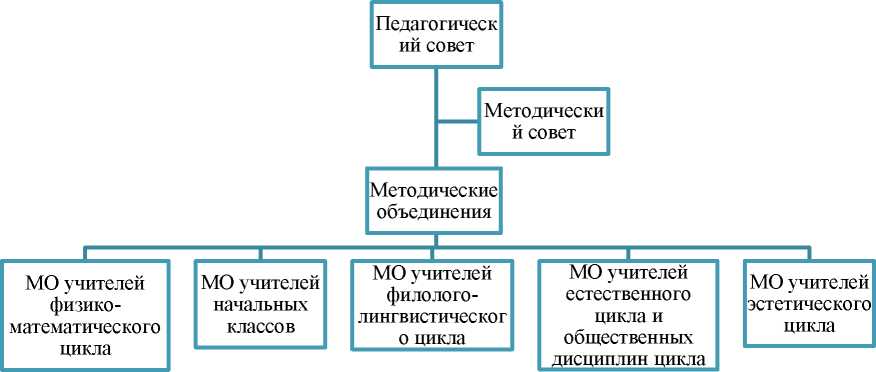 В течение всего учебного года рассматривались вопросы готовности обучающихся к сдаче ОГЭ и ЕГЭ, организации индивидуальной работы по подготовке к ГИА, информированности родителей об уровне подготовки выпускников. Это позволило педагогам, родителям и учащимся объективно оценить возможности учащихся и определить стратегию занятий.Рассматривались вопросы: адаптации учащихся 1-го, 5-го; состояния преподавания учебных предметов; изучение работы учителей по формированию УУД.Отслеживались качество и динамика обученности, оценка планируемых предметных результатов, метапредметметных результатов.Большое внимание уделялось работе с документацией. Данный контроль направлен на повышение качества ведения учителями-предметниками электронного журнала классов.ОЦЕНКА ОБРАЗОВАТЕЛЬНОЙ ДЕЯТЕЛЬНОСТИОбразовательная деятельность в ГОБУ ИО «Усть-Ордынская гимназия- интернат» организовывалась в соответствии с Федеральным законом от 29.12.2012 № 273-ФЗ «Об образовании в Российской Федерации», ФГОС начального общего, основного общего и среднего общего образования, СанПиН 2.4.2.2821-10 «Санитарно-эпидемиологические требования к условиям и организации обучения в общеобразовательных учреждениях», основными образовательными программами по уровням образования, включая учебный план, календарный учебный график, расписанием занятий.Учебный план 1-4-х классов ориентирован на 4-летний нормативный срок освоения основной образовательной программы начального общего образования (реализация ФГОС НОО), 5-9-х классов - на 5-летний нормативный срок освоения основной образовательной программы основного общего образования (реализация ФГОС ООО), 10-11-х классов - на 2-летний нормативный срок освоения образовательной программы среднего общего образования (ФГОС СОО (10-11 кл).Форма обучения: очная.Язык обучения: русский.Таблица. Режим образовательной деятельностиНачало учебных занятий - 8 ч 15 мин.Скомплектовано в 2021-2022 учебном году - 15 общеобразовательных классов.Количество классов по уровням обученияТаблица. Количество классовГимназия- интернат реализует следующие образовательные программы:основная образовательная программа начального общего образования;основная образовательная программа основного общего образования;основная образовательная программа среднего общего образования;Таблица. Общая численность обучающихся, осваивающих образовательные программы в 2021-2022 учебном годуВоспитательная работа.В ГОБУ ИО «Усть-Ордынская гимназия –интернат» реализуется Программа воспитания, разработанная в соответствии с приказом Министерства просвещения Российской Федерации от 11.12.2020 № 712 «О внесении изменений в некоторые федеральные государственные образовательные стандарты общего образования по вопросам воспитания обучающихся», методическими рекомендациями «Примерная программа воспитания», утверждённой 02.06.2020 года на заседании Федерального учебно-методического объединения по общему образованию, Федеральными государственными образовательными стандартами (далее - ФГОС) общего образования.Данная программа направлена на приобщение обучающихся к российским традиционным духовным ценностям, правилам и нормам поведения в российском обществе, а также решение проблем гармоничного вхождения гимназистов в социальный мир и налаживания ответственных взаимоотношений с окружающими их людьми.В целях учета мнения обучающихся и родителей (законных представителей) несовершеннолетних обучающихся в Школе действуют Совет гимназистов – Большой Совет из числа учащихся 9-11 классов и Малый Совет из числа учащихся 5-8 классов, а также создан и работает общешкольный родительский комитет. Создан Попечительский Совет гимназии.26 мая 2021 года в Усть-Ордынской гимназии – интернат создано первичное отделение РДШ. Председатель первичного отделения – педагог-организатор. При гимназии созданы детские объединения, уверенно заявившие о себе за прошедший учебный год: оркестр бурятских народных инструментов, вокальный коллектив «Худайн аялганууд», хореографическая студия «Баялиг».Система воспитательной работы в нашей гимназии проходит период апробации и становления. Поэтому отличается разнообразием подходов всех участников образовательного процесса. Планы воспитательной  работы  классов были составлены  с  учетом  возрастных  особенностей  гимназистов,  включены  различные  виды  и  формы  работы  по  различным  направлениям,  которые  способствуют  творческому,  нравственному,  экологическому  и  эстетическому    развитию  ребенка,  расширению  его  кругозора.Следует отметить содержательную, интересную воспитательную деятельность в духовно-нравственном направлении у таких  классных  руководителей,  как  Гаврилова Г.Т. на уровне НОО,  Ухнаева В.Л. на уровне СОО, Апханова Е.А. на уровне ООО. Патриотическое воспитание занимает важное место в воспитательном процессе  у  таких  классных  руководителей  как Хинхаева О.А., Зуева О.С., Табиханова Л.А. Трудовое и эстетическое  воспитание прослеживается  у  таких  классных  руководителей,  как  Матиева К.Ж., Шабалова В.В., Хинхаева В.П., Дмитриева И.М. Большое внимание уделяют работе с родителями Булгадаева А.А., Ангараева А.А. Интересны и разнообразны классные мероприятия в плане личностного развития у Малхановой Л.М.Из анализов воспитательной работы классных руководителей следует, что основной целью воспитательной работы в классах было формирование классного коллектива и адаптация учащихся, с чем все классные руководители успешно справились. Всеми классными руководителями поставлены задачи на будущий учебный год, с учетом анализа работы в 2020-2021 учебном году. 	Рейтинг активности классов за 2020-2021 учебный год Лучший класс среди  1-4 классов – 2 а и 2 б классы (13 баллов);Лучший класс среди 5-8 классов – 7 класс (14 баллов);Лучший класс  среди 9-11 классов – 9 класс (15 баллов).Максимальный балл – 5.При составлении рейтинга учитывались предоставленные данные.Проводятся 1 раз в четверть заседания Методического Совета классных руководителей, на которых учителя обмениваются опытом своей работы, предлагают свои варианты решения проблем деятельности классных коллективов. Обсуждают проведение различных общешкольных и классных мероприятий, представляют анализ об участии классов в общественной жизни гимназии. У каждого классного руководителя выбрана тема самообразования, над которой ведется постоянная работа.Тема работы методического объединения классных руководителей: «Формирование профессиональной компетентности классных руководителей в работе с обучающимися, родителями, классным коллективом».В соответствии с Программой воспитания на 2021-2025 год, общей целью воспитания в гимназии является формирование у обучающихся духовно-нравственных ценностей, способности к осуществлению ответственного выбора собственной индивидуальной образовательной траектории, способности к успешной социализации в обществе. Данная цель ориентирует педагогов, в первую очередь, на обеспечение позитивной динамики развития личности ребенка, а не только на обеспечение соответствия его личности единому стандарту. Сотрудничество, партнерские отношения педагога и обучающегося, сочетание усилий педагога по развитию личности ребенка и усилий самого ребенка по своему саморазвитию - являются важным фактором успеха в достижении поставленной цели.В 2021 году наша гимназия была достойно представлена на всех уровнях.Большую работу провели педагоги дополнительного образования в рамках подготовки и участия в конкурсе «Баатар- Дангина-2021». В общешкольном конкурсе приняли участие 23 конкурсанта с 1 по 11 классы.  В районном конкурсе приняли участие 7 гимназистов, в Областном конкурсе 3 Дангины, в Межрегиональном Эдир Дангина и Эдир Баатар. Все они стали победителями и призерами этого интересного конкурса.На II Международном конкурсе-фестивале музыкально-художественного творчества "Сибирская звезда" в г. Новосибирск в мае 2021 года вокальный ансамбль «Худайн аялганууд» стал Лауреатом 1 степени, 5 солистов стали призерами этого конкурса. Пройдя отборочный тур в г. Новосибирск, коллектив выиграл участие в финале Всероссийской Олимпиады искусств в г. Казань в октябре 2021 года, где стали Победителями этого престижного музыкального мероприятия России.В декабре 2021 года проходила «Молодежная историко-мемориальная экспедиция «Славы героев будем достойны» по маршруту «Баклаши- Иркутск – Москва- Истра». В составе экспедиции приняла участие ученица 9 класса Кузьмина Яна – удостоенная медали «Юный патриот России».С 5-24 февраля 2022 г Степанов Кирилл принял участие в смене Всероссийского детского центра «Океан», в программе которого проходили фестиваль технического творчества, образовательный курс «IT-вектор», конкурс «Битва кодеров», лаборатория «Прокачай IQ», «Техноквиз», занятие-презентация «Отечественное ПО», площадки обмена опытом, образовательный курс «Перекрёсток», Техническая олимпиада. За активное участие в работе смены Степанов Кирилл награжден Дипломом активиста и грамотой за защиту своего проекта. «Дорогие юные шашисты! Очень важно любить русские шашки и тогда…вы сумеете преодолеть все трудности и достичь самых больших высот в спорте» (М.Н. Дашкова, г. Самара).   Такие пожелания привезли наши юные шашисты с первенства России по шашкам, которые прошли с 17- 26 марта в Самаре. В первенстве приняли участие чемпионы республик, краев, областей нашей бескрайней Родины, а также городов Москва и Санкт-Петербург.   Шашечную столицу Иркутской области представили юные шашисты (9) из п. Усть-Ордынский, под руководством тренера Г.К. Баядаева.  Будеев Даниил - 4 класс, Мунхажеева Арина и Манзаев Батор из 1 «Б» класса достойно представили нашу гимназию.У всех на устах итоги Межрегионального конкурса «Баатар- Дангина-2022» где Смоленков Олег завоевал Гран-при, а Альхеева Ольга стала Лауреатом 2й степени. И в этом огромная заслуга педагогов художественно-эстетического центра и огромная им благодарность.5 наших гимназистов – Танхаев Анатолий, Ханхасаев Ян, Бардухинова Снежана, Раднаева Мария и Музеева Света достойно представили гимназию на Байкальском детском форуме с 28 по 31 марта и награждены сертификатами и памятными сувенирами смены «Диалог культур» Областного Образовательного центра «Персей».Возвращаясь к Программе воспитания, следует отметить, что реализация цели и задач данной программы воспитания осуществляется в рамках следующих направлений - модулях воспитательной работы гимназии-интернат.3.1. Модуль «Ключевые общешкольные дела»Весь учебный год разбит на 4 главных коллективных творческих дела (КТД). 1 четверть – КТД «Мы- гимназисты»;2 четверть - КТД «Под знаменем Гэсэра»; 3 четверть – КТД «Минии Тоонто нютаг»;4 четверть – КТД «Памяти павших будем достойны»Через коллективную творческую деятельность происходит развитие коллективистских основ жизни, самостоятельности, инициативы ребят, самоуправления, активного гражданского отношения к другим людям, миру.Запланированное  КТД «Под знаменем Гэсэра» прошло в усеченном варианте, в связи с переходом на дистанционное обучение. Со 2 по 15 декабря прошли мероприятия: визитка факультетов, баттл пословиц, поговорок, скороговорок и стихов на бурятском языке, шагай наадан. По итогам КТД были награждены все факультеты сладкими пирогами. Победители и призеры Буряад баттла были награждены интересными призами этнической направленности, которые были приобретены родителями в г. Улан-Удэ.В рамках КТД  25 ноября 2021 года состоялась, уже ставшая традиционной, Школьная краеведческая конференция «Мой край родной- моя история живая», целью которой является развитие краеведческой, учебно-исследовательской деятельности обучающихся, их духовно-нравственное и патриотическое воспитание. Конференция является одним из значимых образовательных событий общешкольной акции «85-летию Усть-Ордынского Бурятского округа – 85 добрых дел». Всего в работе 7 секций приняло участие 53 гимназиста. Анализируя результаты краеведческой конференции, можно с уверенностью сказать, что гимназистами ведется планомерная и систематическая работа по изучению и сохранению исторического и культурного богатства Усть-Ордынского округа Иркутской области. КТД в 3 четверти начался с рождественских мероприятий. Состоялся школьный турнир по шашкам. Конкурс стихотворений «Рождественские чтения», конкурс рисунков и поделок. 22 января 2022 года в стенах киноконцертного зала «Эрдэм» состоялся первый Рождественский Бал гимназистов Усть-Ордынской гимназии – интернат. Все учащиеся были одеты согласно бального этикета. Под умелым руководством хореографа Доржиевой С.Ц., каждый класс подготовил и исполнил свою танцевальную композицию. На глазах изумленных зрителей, родителей и учителей, происходило удивительное перевоплощение наших детей в прекрасных сказочных героев. Сама атмосфера бала, проходившего в стенах киноконцертного зала, все детали продуманного оформления позволяли как бы окунуться в сказочную страну. В ходе подготовки, ребята разучивали бальные танцы, узнавали их историю и погружались в романтическую атмосферу позапрошлого века. 	Благодаря слаженной работе всего коллектива учителей, педагогов дополнительного образования, технических работников, огромной помощи родительского комитета Первый Бал гимназистов получил признание и самую высокую оценку у всех детей и родительской общественности. По отзывам родителей в социальных сетях и письменных сообщениях организаторам: «Рождественский бал стал одним из волшебных праздников для гимназистов. Спасибо за замечательный день, который вы подарили нашим детям!»Бал гимназистов – традиционное мероприятие гимназии и одно из самых ярких общешкольных ключевых дел. Надеемся, что этот праздник надолго запомнится всем участникам и навсегда останется в наших сердцах.Следующим общешкольным ключевым делом стало проведение Месячника военно-патриотической работы, в рамках которого состоялся Смотр строя и песни. По классам были проведены Уроки Мужества, посвященные снятию блокады Ленинграда, Классные часы «Сыны Отечества — защитники Земли», «Герой России- Алдар Цыденжапов», «Дети- герои войны», "Мы помним..." и другие. В рамках КТД «Минии Тоонто нютаг» состоялась творческая презентация классов общешкольной акции «85-летию Усть-Ордынского Бурятского округа – 85 добрых дел».3.2. Модуль «Классное руководство»Осуществляя работу с классом, педагог организует:работу с классным коллективом;индивидуальную работу с учащимися вверенного ему класса;работу с учителями, преподающими в данном классе;работу с родителями учащихся или их законными представителямиВ этом году классными руководителями проводилась разнообразная работа по формированию коллективов классов. В 1-х классах продолжается работа по сплочению коллектива. Работа проводится ежедневно. Это и беседы, и классные часы: беседы – на темы: «Вредные привычки», «Труд красит человека», «Любить природу – значить её охранять», «Как содержим мы в порядке наши книжки и тетрадки», «Я и другие люди»; Классные часы: «С чего начинается Родина», «Добрые слова – добрые дела», Урок этикета: «Вся семья вместе, так и душа на месте»; Игровая программа: «Суд книжки над неряхой мальчишкой», «Масленица идёт – блины несёт», «Подарим другому радость». Подготовили поздравительные открытки нашим папам и дедушкам; провели «Урок добра», подготовили и провели конкурсные программы ко Дню Защитника Отечества и Международному женскому дню с вручением подарков, отдельно для мальчиков и для девочек.    Во 2Б для этого регулярно проводились классные часы, такие как: «Я и мои друзья», «Память бережно храним!», «Как заботиться о птицах зимой», « Мамочка любимая моя!», «Наши эмоции», «Права ребенка»,  индивидуальные беседы, беседы по технике безопасности, правилах поведения в гимназии, в столовой, в общественных местах,  проведено внеклассное мероприятие «Праздник для мам», который прошел очень эмоционально. Дети читали поздравление для мам, изготовили подарки своим мамам, подготовили презентацию-поздравление, прочитали стихотворения. В 3б классным руководителем используются разнообразные формы воспитательной работы: занятия, коллективные творческие дела, игровые часы, викторины, праздники. И следующие методы работы: личный пример, беседы, разъяснения, поощрения, убеждения. В классных делах принимали участие все учащиеся. Проведены беседы по гражданско-патриотическому воспитанию учащихся: Внеклассные занятия: «Знай и изучай законы своей страны», «Каждый день горжусь Россией», Беседы: «Что такое закон?», чтение и обсуждение рассказов о Родине. Занятие сопровождалось просмотром презентаций по темам.По нравственному воспитанию проводятся классные часы в 3А и 4а классах. На этом классном часе ученики 3а узнали, что у бурят есть традиции рода. Мальчики носители фамилии и продолжатели рода. Ответственность за честь и достоинство рода лежит на всех. И от каждого члена рода зависит, каким он будет. С малых лет все мальчики и девочки должны знать свой род до 7 колен и с уважением относиться к старшим и их заповедям.В 5а проводятся  классные часы: «Совесть — это наш внутренний судья»,  «Мои достоинства, мои недостатки» и многие другие. Проводятся индивидуальные беседы с девочками о взрослении и подростковом возрасте. Еженедельно проводились беседы с учениками о взаимоотношениях в классе между мальчиками с мальчиками, девочками с девочками и между мальчиками и девочками.Одна из основных задач в 5Б стало формирование доброжелательных отношений между одноклассниками, а также формирование ценностного отношения к здоровью и здоровому образу жизни, создание условий для воспитания нравственного гражданина, умеющего сопереживать и сочувствовать окружающим. В связи с этим классный руководитель ежедневно контролировала присутствие ребенка в сети интернет, провела индивидуальные беседы с учениками по телефону, через мессенджеры, давала советов, разговаривала с родителями. Провела воспитательные беседы через Zoom, вайбер. Также информировала ребят о правиле поведения в сети интернет, ознакомила с понятием сетевого этикета.   В 6А большая часть мероприятий была направлена на формирование у детей не только гражданских и патриотических качеств, но и на развитие коммуникативных умений, культуры поведения. Были проведены такие классные часы: «Учусь понимать других»; «Разрешение конфликтов без насилия»; «Школьный этикет», «Расскажи мне обо мне», «Жизнь как ценность»; и другие.Учащиеся 7а класса являются активными участниками общешкольных и классных мероприятий. Проведены классные часы по темам: «Суд совести», «Почему подросток совершает преступление?», «Великая сила любви»; и многие другие.8А активно принимает участие во всех мероприятиях, проводимых в гимназии. Во время дистанционного обучения ребята сняли ролик «Встреча старшего поколения в празднование Сагалгаана», работа была удостоен 1 места, в ролике снялись Баглаев Роман, Гудеев Максим, Рыгзынова Вероника, Осипов Данил, Моргоров Чингиз. Классный руководитель отмечает, что наиболее эффективными формами работы с детьми являются постоянные индивидуальные беседы - так называемый «разговор по душам», внеклассные совместные мероприятия. По мнению учащихся и учителей, в классе благоприятный микроклимат, дети организованы и вежливы. Ребята чаще стали просить поговорить о классных делах, об ответственности некоторых из учащихся, обсуждать порядок и дисциплину в классе, выступать с предложениями о помощи в классе, рассказывать о своих достижениях.Проводилась постоянная коллективная и индивидуальная работа, по созданию в коллективе атмосферы дружбы и взаимопонимания. Велась работа по изучению учащихся, их взаимоотношений в классе, индивидуальных особенностей и проблем в общении. С ребятами проводились беседы по этикету поведения в общественных местах, требований безопасности, ПДД, работа по вовлечению в активную внеурочную и внеклассную деятельность. У большинства учащихся 9а класса широкий кругозор и разнообразные интересы. Интересы разносторонние- есть учащиеся, которые увлекаются несколькими предметами, есть – с четко выраженными интересами. На уроках достаточно активны, охотно занимаются творческой деятельностью. Ребята принимают активное участие в олимпиадах разных уровней, в научно-практических конференциях, в спортивных соревнованиях. В 3 четверти упор у ребят на сдачу ГИА, но при этом ребята приняли участие в районных соревнованиях по волейболу, настольному теннису. Для решения задач по выработке умения и навыков сохранения и укрепления здоровья проводились инструктажи по технике безопасности с записью в журнале по технике безопасности. С целью воспитания у учащихся навыков дисциплинированного поведения на улицах, дорогах, регулярно проводятся беседы на классных часах по правилам безопасного движения, беседы о последствиях вредных привычек для человека. Для отслеживания личностного роста каждого ученика классным руководителем используются различные методы изучения личности воспитанника: наблюдение, посещение уроков, индивидуальные беседы, анкетирование. Проведенные исследования указывают на необходимость работы классного руководителя и родителей по формированию духовно-нравственных качеств личности, их воспитанности и желанию самоутвердиться.В 10а воспитательная работа в классе ведется в соответствии с планом работы на год. Одна из задач, поставленных в этом году - формирование профессиональных качеств личности и нравственное воспитание, результатом которого является усвоение норм общечеловеческой морали, культуры общения. В силу взросления и самоутверждения каждого, в классе иногда чувствуется сложная атмосфера. Для сплочения детей родителями была организована поездка в город Иркутск на спектакль по одноименному рассказу В.Г. Распутина «Век живи-век люби» в Театре юного зрителя им. Вампилова. Отзывы и впечатления детей и родителей заставляют задуматься о ежемесячном посещении культурных мест. Кроме того, многими активирована Пушкинская карта. В юбилейный год Распутина и Вампилова ребята участвовали в районном интеллектуальном конкурсе «Брейн-ринг», обойдя все местные школы, они оказались на 1 месте. Для победы понадобились знания общей эрудиции, а также истории Иркутской области, культуры и спорта, литературы, произведений Распутина и Вампилова.        В начале учебного года одиннадцатиклассникам была поставлена задача: учиться хорошо – это престижно, т.к. учащиеся заканчивают обучение и им предстоит сложное испытание: сдать ЕГЭ. Наиболее эффективными методами работы с учащимися данного класса являются постоянные индивидуальные беседы. Проводилась постоянная коллективная и индивидуальная работа по разрешению конфликтов, созданию в коллективе атмосферы дружбы и взаимопонимания. Велась работа по изучению учащихся, их взаимоотношений в классе, индивидуальных особенностей и проблем в общении. Проведены классные часы «Неофашизм. Возможно ли повторение этой ужасной войны?», Классный час – диспут «Что значит быть патриотом сегодня?» и другие.     Вообще, классный руководитель- это главное действующее лицо в школе. Это и связь с детьми, и с родителями, и учителями-предметниками. Поэтому именно от классного руководителя зависит и психологическая атмосфера как в классе, так и по всей школе.  3.3. Модуль «Курсы внеурочной деятельности»Внеурочная деятельность является составной частью учебно-воспитательного процесса и одной из форм организации свободного времени учащихся.Внеурочная деятельность в соответствии с требованиями ФГОС организуется по основным направлениям развития личности: духовно-нравственное;спортивно-оздоровительное;общеинтеллектуальное;общекультурное;социальное.Родной язык - духовная основа существования любой нации. Он является величайшей ценностью сохранения и развития национального самосознания, которое облагораживается общечеловеческими ценностями добра, терпимости, уважения к человеческой личности. Беречь и развивать его и с уважением относиться к другим языкам – долг и обязанность каждого гражданина.  Особо значимым в современных условиях для нашей гимназии является изучение бурятского языка, которое на сегодняшний день ведется в рамках курса внеурочной деятельности общекультурного направления «Я знаю родной!», а также нового курса Литературного чтения на бурятском «Уран зохеолэй дээжэ».Рабочая программа курса «Я знаю родной» составлена в соответствии с требованиями ФГОС и имеет общекультурную направленность. Основой деятельностного компонента программы являются игровые технологии, обеспечивающие актуализацию и мотивацию познавательной активности учащихся. Содержательный компонент программы составляет текстовый материал из учебника «Буряад хэлэн» Г.-Х.Гунжитова,  Р.С.Дылыкова, Б.Д.Цырендоржиева, И.П.Атутова и др., 2019г, Якутск: Бичик.Культурологический характер программы выражается в том, что учащиеся знакомятся не только с теоретическим материалом по бурятскому языку, но и с традициями и обычаями народа, носителя и создателя культурных ценностей. Цель курса- взаимосвязанное коммуникативное, социокультурное и социолингвистическое развитие учащихся средствами бурятского языка.Результаты работы по направлению:В Окружном конкурсе «Эрхим түрэл хэлэнэй багша» участие принял учитель бурятского языка и литературы Шагланов З.С. и занял 4 место. Также Шагланов З.С. принял участие во Всероссийском конкурсе на создание лучших молодёжных проектов и выдвижения инициатив в сфере изучения и сохранения родных языков и культур народов Российской Федерации, а также русского языка как государственного в Номинации «Территория молодёжи – территория культуры» с проектом «Гимназия верных традиций».В Межрегиональной олимпиаде «Гуламта», 63 ученика приняли участие и получили сертификаты участника. 51 учащихся приняли участие в Всебурятском диктанте «Эрдэм» 	Учитель принял участие в межрегиональном научно-практическом симпозиуме, «Родные языки народов России в системе образования и поликультурного воспитания: потенциал, пути интеграции, новые подходы» выступил с докладом «Поликультурное воспитание и обучение подрастающего поколения в условиях Усть-Ордынской гимназии-интернат»	На базе гимназии-интернат прошёл окружное методическое объединение учителей бурятского языка и литературы. Зоригто Сергеевич дал урок по теме «Шэдитэ хэрэгсэлнүүд» в 5 «б» классе. 	 В окружном месячнике бурятского языка приняли участие: «Төөдэйн абдар», Дамбиев Борис, Олзоев Арсалан; «Түрэл үгэ» Хахалова Дарима, «Край родной, воспетый…» Бидагаева Елена, все конкурсанты удостоены сертификатов за участие. Одно из самых ярких мероприятий клуба «ЮИД», программа курса которого реализуется во всех начальных классах, стало 19 января проведение квест- игры по правилам дорожного движения «Юные инспекторы движения» с целью профилактики безопасности детей на дорогах, предупреждение дорожно-транспортного травматизма. Цель для участников квеста: пройти квест и победить командой. С приветственной речью обратилась к детям инспектор по пропаганде дорожного движения Кузнецова О.Н. В игре приняло участие 6 команд: зелёная, оранжевая, фиолетовая, синяя, красная, голубая. Каждая команда получила маршрутный лист, в котором обозначен порядок прохождения станций. На Станциях «Знатоки ПДД», «Дорожная математика», «Организатор движения» (На перекрёстке) «Автогонки», «Логическая», «Тир – Светофор» в качестве организаторов отработали ребята из Совета Гимназии. Все 6 команд справились с заданиями, игра прошла на хорошем организационном уровне. Все команды получили грамоты и сладкие призы, каждой команде «Румяные пироги». Хорошими достижениями могут похвастаться учащиеся курсов внеурочной деятельности по робототехнике.3.5. Модуль «Самоуправление»Поддержка детского ученического самоуправления в гимназии помогает педагогам воспитывать в детях инициативность, самостоятельность, ответственность, трудолюбие, чувство собственного достоинства, а гимназистам - предоставляет широкие возможности для самовыражения и самореализации. Это то, что готовит их к взрослой жизни.Поскольку учащимся не всегда удается самостоятельно организовать свою деятельность, то классные руководители должны осуществлять педагогическое сопровождение на уровне класса, а на уровне гимназии-интернат назначается куратор развития ученического самоуправления- педагог-организатор.Отличились в 2021 году танцевальный коллектив «Антураж» 10 класса, которые под руководством одноклассницы Шоболовой Наташи приняли участие в 2 значимых мероприятиях:Межрегиональный хореографический конкурс «Цветок Байкала» и районный конкурс «Усть-ордынский небосклон».Театрализованное представление для учащихся 1-7 классов приготовил 8 класс под руководством своего классного руководителя Юрия Владиславовича Бартанова. Живая игра, артистизм, Лешего, Кикиморы, Баба-Яги, Поганки, Мухомора, Дед Мороза, Снегурочки способствовали созданию атмосферы волшебства и Новогоднего праздника. По традиции, учащиеся начальной школы рассказывали стихи, пели песни Дедушке Морозу и получали сладкие подарки. В 5, 6, 7 классах праздник уже отличался от начальной школы. Классы приготовили тематические костюмы, например: 5-е классы были Пиратами. Учащиеся 7-го класса были одеты в вечерние наряды, что передавало эпоху реверанса, абсолютизма. Среди 8- 9-х классов праздник прошел в стиле баттлов, конкурсы были подобраны для детей этого возраста, учащиеся соревновались на знание пословиц, поговорок, стихов, песен, на тему Нового года и наступающего по лунному календарю Года тигра. 10 класс провёл свой праздник в тёплой уютной обстановке у камина в своем кабинете, организовали чаепитие, провели ряд интересных творческих конкурсов. Всем отличникам были вручены грамоты за отличную учёбу и их достижения в четверти. Мы надеемся, что для каждого этот Новогодний праздник стал особенным и запоминающимся.В 3й четверти Совет гимназии организовал проверку дневников, принимали участие в организации и проведении всех школьных мероприятиях. Были назначены ответственные и ведущие на все мероприятия от Совета гимназии.  Совет оказал помощь в проведении квест-игры среди начальных классов, помогали при проведении праздничного концерта на 8е Марта, при проведении Окружного МО учителей бурятского языка и литературы., организовали турнир по игре в Тэбэг и Шагай наадан.3.6. Модуль «Профориентация»Совместная деятельность педагогов и гимназистов по направлению «профориентация» включает в себя профессиональное просвещение гимназистов; диагностику и консультирование по проблемам профориентации, организацию профессиональных проб гимназистов. Задача совместной деятельности педагога и ребенка - подготовить гимназиста к осознанному выбору своей будущей профессиональной деятельности.В 10а продолжается активная профориентационная работа с детьми. Ребята познакомились с представителями «МВД» из г.Омска, слушали работников Роспотребнадзора по теме «Защита прав потребителей", не оставила ребят равнодушными беседа с Босхоловым С.С., депутатом Государственной Думы. 19.01 в 15.00 через ЗУМ слушали ознакомительные лекции представителей Филиала ПАО «Научно-производственная корпорация «Иркут», Русяева М.Ю.  ООО «Усольмаш, АО «Каравай», ООО «Истленд», Корпоративный университет «Евросибэнерго». В 7 классе проведены игры «Угадай профессию», «Собеседование с работодателем»; Ток – шоу «Профессии с большой перспективой».   По профориентация учащихся 11 класса проведен классный час «На пороге будущего» с презентацией профессий и мастер-классом, беседы с детьми.В 3й четверти с профориентационными беседами выступили представители учебных заведений – Военной академии воздушно-космической обороны имени Маршала Советского Союза Г.К. Жукова г. Тверь, Омской Академии МВД России. Всем классным руководителям была доведена информация по календарю профориентационных мероприятий Иркутской области.3.7. Модуль «РДШ».Деятельность гимназического отделения РДШ направлена на воспитание подрастающего поколения, развитие детей на основе их интересов и потребностей, а также организацию содержательного досуга и занятости гимназистов. Участником первичного отделения РДШ может стать любой гимназист старше 8 лет. Дети и родители самостоятельно принимают решение об участии в проектах РДШ.Основными формами деятельности членов РДШ являются:участие в днях единых действий и в совместных социально значимых мероприятиях;коллективно-творческая деятельность, забота о старших и младших;информационно-просветительские мероприятия;разработка и поддержка инициативных проектов обучающихся;В РДШ зарегистрировано всего 25 учащихся гимназии. Поэтому необходимо всем классам активизировать свою деятельность, регистрироваться на сайте РДШ и принимать по возможности участие в мероприятиях РДШ.3.8. Модуль «Организация предметно-эстетической среды»Окружающая ребенка предметно-эстетическая среда ГОБУ ИО «Усть-Ордынская гимназия - интернат» при условии ее грамотной организации, обогащает внутренний мир обучающегося, способствует формированию у него чувства вкуса и стиля, создает атмосферу психологического комфорта, поднимает настроение, предупреждает стрессовые ситуации, способствует позитивному восприятию ребенком гимназии-интернат.Совет Гимназии во 2й четверти выпустил первую стенгазету гимназии под названием «Гуламта» в рукописном варианте. Компьютерную верстку первого номера выполнила учитель английского языка Маттос Гэрра Г.А. Вышел 2й номер школьной газеты. Полностью над ней работал новый педагог-организатор Шагланов З.С. Готовится 3й номер газеты.Ярким примером активности ученического самоуправления стало проведение  мероприятий, посвященных встрече Нового года. Оформление актового зала, фойе гимназии взяли на себя Совет Гимназии и Совет интерната. Интересно прошел конкурс на лучшее новогоднее оформление кабинета.Каждый класс отличился по-своему, у всех были свои интересные задумки и оригинальность. Жюри, переходя из класса в класс, отмечали красоту, грацию, стиль оформления, и ту атмосферу, которая была у каждого кабинета своя особая. Кабинеты были оформлены в стиле зимней сказки, самых разнообразных ёлок, бумажных снежинок, разрисованных окон, монгольского литэ, ну и,  конечно же,  куда без символа наступавшего года Тигра, и теплого уютного камина. Результаты были следующие: Абсолютными Победителями стали кабинеты 3-го «б», 6-го, 8-го, 10-го классов. По положению конкурса определялись только абсолютные Победители. Были вручены грамоты и денежные премии в размере 1000 рублей. 3.9. Модуль «Наставничество»Системообразующий модуль воспитательного пространства гимназии-интернат – это проект по наставничеству старших гимназистов над младшими ребятами.Каждый классный коллектив 5-11 классов являются наставниками обучающихся 1-4 классов.Мероприятия плана воспитательной работы гимназии-интернат, реализуются через этот проект, где главным механизмом является принцип «равный обучает равного», от детей старшеклассников - детям младших классов.В начале года проводятся выборы ученического самоуправления, в каждом классном коллективе 5-11 классов определяется актив вожатского отряда. Юные вожатые организуют деятельность по следующим направлениям:ежедневное сопровождение в рамках акции «Весёлая перемена», сопровождение во время экскурсий, в столовую и т.д.организация внутриклассных мероприятий подшефного класса;участие в событиях гимназии-интернат вожатской парой.3.10. Модуль «Работа с родителями»Работа с родителями (законными представителями) обучающихся осуществляется для более эффективного достижения цели воспитания, которое обеспечивается согласованием позиций семьи и образовательной организации в данном вопросе.Вот в этом направлении ведется активная работа во всех классах. Родительские собрания проводятся, совместные мероприятия реализуются. Тесные взаимоотношения налажены, правда, может быть не всегда положительные, но в нашем случае, главное – это открытость учебно-воспитательного процесса, чтобы родители знали чем занимается, как учится, и чем отличается их ребенок в коллективе гимназии.Родители начальных классов принимают активное участие в жизни класса и гимназии, приняли участие в проведении гимназического бала, во всех конкурсах и мероприятиях. Родители очень активные, доброжелательные. В 3б проводились индивидуальные беседы с родителями  по вопросам  учёбы и поведения их детей. Динамика положительная. Со стороны родителей организации и работе класса оказывается помощь. Часть родителей (Озонова Е.С., Лаврентьева Г,В., Соржеева Л,Д., Банаева В,А., Тайбинова Е. О., игнатьева Т,А.) постоянно находится во взаимодействии с классным руководителем, помогая осуществлять работу по формированию дружного сплочённого коллектива класса. В этой четверти они организовали чаепитие 23 февраля, 8 марта, делали подарки, отмечали дни рождения детей. Принимали участие в акции «85 добрых дел» подарили подарок пожилым людям доме престарелых и многое другое.  Было проведено родительское собрание по итогам 3 четверти. В целом, родители довольны обучением. Хочется отметить работу родительского комитета 8а. Специально для этого мероприятия, родители заказали именную форму Юнармии, со всеми знаками различия. Родители учащихся класса занимаются воспитанием своих детей, знакомы с их друзьями, вникают в их проблемы, помогают в решении сложных вопросов, способствуют развитию их творческих дарований и физических способностей. Также активно работает родком 3а, которые также сшили на заказ форму своим детям.9а Родители (большая часть) и родительский комитет активно участвуют в жизни класса. Организуют чаепития, подарки детям к праздникам, оказывают помощь в организации мероприятий. Бывают в школе, интересуются успехами и неудачами своих детей. Явка на собрания – более 60% родителей. Большая часть детей воспитывается в полных, благополучных семьях. Отношения между детьми и родителями строятся на основе уважения и равноправия. В семьях родители заботятся о детях и уделяют им много внимания. Родители оказывают большую помощь в организации работы в классе, а также в воспитании детей.«Удовлетворенность родителей качеством образовательных результатов»     В ГОБУ ИО «Усть – Ордынская гимназия интернат» с 7.02 по 18.02 2022 года провели анкетирование родителей учащихся 1-11 классов.Цель: выявить степень удовлетворенности родителей организацией учебно-воспитательного процесса, материально - техническим обеспечением.В анкете было представлено 15 вопросов, касающихся разных сторон организации учебно-воспитательного процесса, материально-технического обеспечения.1. Уровень преподавания удовлетворяет родителей учащихся 1а-100%, 1б-100%, 2а-41,1%, 2б-86,3%, 3б-100%, 4а-63,1%, 5а-66,6%, 5б-73,9%, 6а-52,1%, 7а-73,9%, 8а-100%, 9а-100%, 10а-100%, 11а – 100%; -  не удовлетворяет в 2а – 23,5%, 2б – 13,6%, 4а – 15,7%, 5б-8,6%, 6а-30,4%, 7а-17,3%; - затрудняются ответить - 2а – 35,2%, 4а-21,05%, 5а-33,3%, 5б-17,3%, 6а-17,3%, 7а-8,6%;2. Организацией школьного быта удовлетворены в 1а-100%, 1б-100%, 2а-41,1%, 2б-100%, 3б-100%, 4а-73,6%, 5а-54,1%, 5б-65,2%, 6а-100%, 7а-100%, 8а-80%, 9а-100%, 10а-100%, 11а – 100%;- затрудняются ответить - 2а-23,5%, 5а-16,6%, 5б-13,04%, 8а-20%;-не удовлетворены - 2а-35,2%, 4а-26,3%, 5а-29,1%, 5б-21,7%;3. Удовлетворены питанием в гимназии родители учащихся в 1а-40%, 1б-54,5%, 2а-29,4%, 2б-57,8%, 3б-56,4%, 4а-47,3%, 5а-58,3%, 5б-52,1%, 6а-60,8%, 7а-47,8%, 8а-30%, 9а-83,3%, 10а-45,8%, 11а – 80%;- затрудняются ответить - 1а-25%, 1б-18,1%, 2а-17,6%, 2б-21,05%, 3б-26,3%, 4а-36,8%, 5а-24,3%, 5б-39,1%, 6а-8,6%, 7а-30,4%, 8а-45%, 9а-16,7%, 10а-37,5%, 11а-20%;-не удовлетворены - 1а-35%, 1б-27,2%, 2а-52,9%, 2б-21,05%, 3а-17,3%, 4а-17,5%, 5а-17,4%, 5б-8,6%, 6а-39,1%, 7а-21,7%, 8а-25%, 10а-16,6%; 4. Состояние школьных помещений устраивает родителей 1а-100%, 1б-100%, 2а-52,8%, 2б-100%, 3б-100%, 4а-63,8%, 5а-45,8%, 5б-43,4%, 6а-60,8%, 7а-78,2%, 8а-45%, 9а-55,5%, 10а-100%, 11а-70%;- затрудняются ответить - 2а-47,2%, 4а-36,8%, 5а-33,3%, 5а-39,1%, 6а-39,1%, 7а-21,7%, 8а-30%, 9а-44,5%, 11а-20%; - не удовлетворены - 5а-20,8%, 5б-17,3%, 8а-25%, 11а-10%; 5. Оформлением классов удовлетворены родители учащихся 1а-100%, 1б-100%, 2а-52,9%, 2б-100%, 3б-100%, 4а-57,8%, 5а-100%, 5б-100%, 6а-78,2%, 7а-73,9%, 8а-55%, 9а-100%, 10а-100%, 11а-70%;- затрудняются ответить - 2а-35,2%, 4а-26,3%, 6а-21,7%, 7а-26,1%, 8а-30%, 11а-20%; - не удовлетворены - 2а-11,7%, 4а-15,7%, 8а-15%, 11а-10%; 6. Материально-техническим обеспечением школы довольны родители 1а-100%, 1б-100%, 2а-52,9%, 2б-73,6%, 3б-100%, 4а-52,6%, 5а-54,1%, 5б-65,2%, 6а-78,2%, 7а-100%, 8а-100%, 9а-70%, 10а-100%, 11а-90%;- затрудняются ответить - 2а-35,2%, 2б-10,5%, 4а-31,5%, 5а-29,1%, 5б-26,2%, 6а-21,7%, 9а-30%;- не удовлетворены - 2а-11,7%, 2б-17,5%, 4а-15,7%, 5а-16,6%, 5б-8,6%, 11а-10%; 7. Отношениями между школьниками в классе удовлетворены родители 1а-80%, 1б-100%, 2а-52,9%, 2б-100%, 3б-84,2%, 4а-57,8%, 5а-87,5%, 5б-65,2%, 6а-52,2%, 7а-82,6%, 8а-50%, 9а-100%, 10а-100%, 11а-90%;- затрудняются ответить - 2а-35,2%, 3б-15,7%, 4а-31,5%, 5б-13,1%, 6а-47,8%, 7а-17,3%, 8а-30%;  -  не удовлетворены -1а-20%, 2а-11,7%, 4а-10,5%, 5а-12,5%, 5б-21,7%, 8а-20%, 11а-10%;8. Отношения с педагогами устраивает родителей 1а-100%, 1б-100%, 2а-100%, 2б-100%, 3б-100%, 4а-57,8%, 5а-100%, 5б-100%, 6а-100%, 7а-78,2%, 8а-80%, 9а-100%, 10а-100%, 11а-80%;- затрудняются ответить - 4а-42,1%, 7а-21,8%, 8а-20%, 11а-20%;  -  не удовлетворены - 9. Отношениями с администрацией удовлетворены родители 1а-70%, 1б-77,2%, 2а-41,1%, 2б-47,3%, 3б-84,2%, 4а-47,3%, 5а-75%, 5б-100%, 6а-100%, 7а-82,6%, 8а-65%, 9а-100%, 10а-58,3%, 11а-90%;- затрудняются ответить - 1а-30%, 1б-22,7%, 2а-35,2%, 2б-31,5%, 3б-15,7%, 4а-31,5%, 5а-25%, 7а-17,3%, 8а-20%, 10а-25%;- не удовлетворены - 2а-23,5%, 2б-21,2%, 4а-21,2%, 8а-20%, 10а-16,7%, 11а-10%;10. Отношениями ребенка с педагогами удовлетворены родители 1а-100%, 1б-100%, 2а-76,4%, 2б-84,2%, 3б-100%, 4а-100%, 5а-100%, 5б-100%, 6а-78,2%, 7а-100%, 8а-100%, 9а-100%, 10а-100%, 11а-90%;- затрудняются ответить - 2а-23,5%, 2б-15.7%, 6а-21,7%, 11а-10%; - не удовлетворены -11. Отношением ребенка к гимназии в целом удовлетворены родители 1а-100%, 1б-100%, 2а-64,7%, 2б-84,2%, 3б-100%, 4а-63,1%, 5а-75%, 5б-69,5%, 6а-82,6%, 7а-82,6%, 8а-100%, 9а-100%, 10а-75%, 11а-60%;- затрудняются ответить - 2а-35,2%, 2б-15,7%, 4а-36,8%, 5а-25%, 5б-30,5%, 6а-17,4%, 7а-17,3%, 10а-25%, 11а-40%; -  не удовлетворены -12.Получаете ли вы достаточную информацию об успехах, неудачах вашего ребенка в гимназии:-  да получают родители 1а-65%, 1б-77,2%, 2а-100%, 2б-100%, 3б-100%, 4а-57,8%, 5а-100%, 5б-74%, 6а-100%, 7а-78,2%, 8а-45%, 9а-83,3%, 10а-100%, 11а-80%;- не получают - 4а-15,7%, 8а-20%, 11а-10%; - трудно сказать - 1а-35%, 1а-22,7%, 2а-11,7%, 4а-26,3%, 5б-26%, 7а-21,7%, 8а-35%, 16,7%, 11а-10%; 13. Узнаете ли вы что – нибудь важное о личности вашего ребенка из бесед с педагогами:- да узнаю - 1а-65%, 1б-77,2%, 2а-67,7%, 2б-84,2%, 3б-78,9%, 4а-57,8%, 5а-100%, 5б-100%, 6а-100%, 7а-82,6%, 8а-45%, 9а-50%, 10а-75%, 11а-90%;- трудно сказать - 1а-35%, 1а-22,7%, 2а-35,2%, 2б-17,5%, 3б-21,1%, 4а-42,1%, 7а-17,3%, 8а-35%, 9а-16,6%, 10а-25%; -  не узнают - 8а-20%, 9а-33,4%, 11а-10%; 14. Может ли ваш ребенок сказать: «Моя гимназия лучше других школ в районе»? - да может сказать в 1а-100%, 1б-100%, 2а-52,9%, 2б-63,1%, 3б-100%, 4а-47,3%, 5а-54,1%, 5б-65,2%, 6а-69,5%, 7а-82,6%, 8а-65%, 9а-100%, 10а-79,1%, 11а-30%;- нет не может сказать - 2а-35,2%, 2б-23,5%, 4а-15,7%, 5а-17,6%, 5б-8,6%, 8а-15%, 11а-10%; - затрудняются ответить - 2а-11,7%, 2б-15,7%, 4а-36,8%, 5а-28,3%, 5б-26,2%, 6а-30,4%, 7а-17,3%, 8а-20%, 10а-20,8%, 11а-60%; 15. Имеете ли вы возможность участвовать в делах гимназии? - участвуют в 1а-100%, 1б-100%, 2а-58,9%, 2б-73,6%, 3б-100%, 4а-84,2%, 5а-100%, 5б-100%, 6а-100%, 7а-82,6%, 8а-55%, 9а-100%, 10а-87,5%, 11а-50%;- не участвуют - 11а-10%;- затрудняются ответить - 2а-41,1%, 2б-26,3%, 4а-15,7%, 7а-17,3%, 8а-45%, 10а-12,5%, 11а-40%.Вывод: В целом, по результатам анкетирования всех субъектов образовательного процесса, наблюдается удовлетворенность качеством образовательных услуг, комфортностью обучения в гимназии, сформировано доверие учащихся и их родителей к учителям, классным руководителям, к уровню преподавания.3.11. Модуль «Этнокультурный компонент»          Этнокультурное воспитание как целостный процесс передачи школьнику культурных ценностей, традиций, социальных норм того этноса, представителем которого он является и в среде которого он живет, выступает неразрывной частью системы воспитания подрастающего человека. Использование традиций и обычаев в формировании этнокультурной воспитанности школьников позволяет оказать влияние на его социальное, духовное, нравственное, психическое, физическое развитие. В ноябре 2021 года гимназия стала обладателем специального приза Окружного конкурса на Лучшую этнорегиональную общественную организацию и выиграла 3Д- принтер.В начале декабря прошло коллективно-творческое дело «Под знаменем Гэсэра», наши доблестные факультеты вновь вступили в бой с решением легких задач, такими как: Визитка факультета, Буряад баттл - пословиц, поговорок, стихов, благопожеланий, Шагай наадан. Изюминкой этих КТД было то, что необходимо было стараться говорить все  на бурятском языке. 	Этап «Визитки» был такой не такой уж сложный, как Буряад баттл. Так как гимназия перешла на дистанционное обучение, баттл проходил в дистанционном формате. Дети записывали видео и отправляли организаторам. Участие приняло 33 учащихся с 1 по 11 класс. На третьем этапе «Шагай наадан» детям пригодилась не только спортивная сноровка, но и умение думать, просчитывать ходы. Ведь Шагай наадан- это не только спорт, но и сила интеллекта. Факультеты соревновались по двум видам: Шагай шүүрэлгэ и Табаасай. Здесь дети показали азарт, любовь и умение играть в свои национальные игры. По итогам КТД «Под знаменем Гэсэра» всем факультетам были вручены грамоты, наивкуснейшие пироги, и подарки, приготовленные общешкольным родительским комитетом.Этнокомпонент Программы воспитания гимназии стал Победителем Регионального конкурса на Лучший авторский модуль Программы воспитания. Основные направления этнокультурного компонента изложены в авторском модуле Рабочей программы воспитания. Ключевые общешкольные дела этнокомпонента: «Под знаменем Гэсэра», «Минии Тоонто нютаг» являются значимыми культурно-образовательными событиями гимназии.В честь празднования национального праздника Сагаалгана в гимназии каждому классу были определены темы, по которым должны были подготовить классы: 6-7 классам была дана тема «Махяан табаг»/ «Мясная пища». Дети приготовили такие мясные блюда как «Хиима», «Бууза», Озонова Алина очень подробно показала, как надо готовить «хиима» сняла все этапы готовки, 8-9 классы «Аха захатанаа хүндэлэн ябаяа»/ «Почитание и уважение, чествование гостей, взрослых людей». Представленная работа 8 класса была очень ёмкая, информативная, тему раскрыли в полном объеме, были привлечены родители детей.10-11 класс «Бэлэг бариха ёһо»/ «Подношения подарка гостю, уважаемому человеку». В данной номинации работу представила ученица 10 класса Хахалова Дарима. В обряде принимали участие дедушка Владимир Сергеевич и бабушка Дарима Петровна. Они показали на видео, как надо подносить хадаки гостям,  какие надо говорить благопожелания гостям при подношении хадака и за столом пелись застольные песни.   25 февраля в Шимкинской школе-интернат Тункинского района состоялся Сагаалган Ассоциации этнокультурных образовательных организаций, куда входит и наша гимназия-интернат.. Приняли участие 13 школ Республики Бурятия и наша Усть-Ордынская гимназия-интернат. Мероприятие проводилось по следующим номинациям:1. Онлайн викторина «Знаешь ли ты Тунку»,2. Онлайн конкурс художественного чтения «Дуулгата нагин Саяанай һэбшэн соо…», Представление команд «Сагаалганай амаршалга»3. Конкурс исполнителей песен на стихи поэтов литературного объединения имени Мунко Саридака «Алтан Мундаргын аялганууд»4. Конкурс рисунков по произведениям тункинских поэтов и писателей «Шэдитэ бирэ»5. Конкурс исполнителей народного кругового танца «Ёхор наадан һайхан даа!»Во всех номинациях были представлены работы наших учащихся. Это третий опыт участия нашей гимназии в мероприятиях Ассоциации. В прошлом году принимали участие в Сагаалгане впервые, и ранее в январе в Международной конференции «Найрамадалай дугы» ученик 1б Манзаев Батор стал победителем в конкурсе проектов со своей работой «Интерактивная карта -мозаика Усть-Ордынского округа». А работы других учеников НПК отмечены сертификатами участия.Окружной конкурс «Баатар-Дангина 2022» проходил по шести номинациям.По итогам конкурса в номинации Хуугэн Дангина Лауреатом 2 степени стала Ольга Альхеева;Хуугэн Батор – Казанов Туван Лауреат 2 степени;Эдир Баатар – Смоленков Олег Лауреат 1 степени. Эдир Дангина – Галкина Кира Лауреат 2 степени.Дангина – Хахалова Дарима Лауреат 2 степени.В Межрегиональном конкурсе  в г. Улан-Удэ чести представлять Эхирит-Булатский район Усть-Ордынского Бурятского округа удостоились наши гимназисты- Альхеева Ольга, ученица 1Б класса, Смоленков Олег, ученик 6-го класса. Олег Смоленков завоевал Гран-при в номинации «Эдир-Баатар», Ольге Альхеевой присвоено 2-е место в номинации «Хүүгэн Дангина».Обновляя национальное самосознание, возрождая традиции предков, коллектив гимназии принимает активное участие в развитии духовной культуры школьников как на уроках, так и на внеурочных занятиях и различных мероприятиях. И именно миссия гимназии заключается в продвижении популяризации изучения национальной культуры и языка. Подтверждением этого и стало проведение окружного МО учителей бурятского языка и литературы в нашей гимназии. Все увиденное ведущими учителями- родноведами вызвало восторг и самые положительные отзывы. И открытые уроки, и занятия по внеурочной деятельности и студии дополнительного образования, все это позволяет сделать вывод о том, что гимназия движется в правильном направленииРаздел «Навигатор».По итогам регистрации в АИС «Навигатор» от ГОБУ ИО «Усть-Ордынская гимназия – интернат» зарегистрировано все 299 учащихся на 10 программ дополнительного образования.  «Родник творчества» В.К. Хангуевой,«Аялга дуумни hайхан даа» Б.Ц. Гилязовой«Би – хугжэмшэн» И.Г. Дамбаевой«Хореографическая студия «Баялиг» С.Ц. ДоржиевойСтудия декоративно-прикладного творчества «Уран гар» В.Г. Цыбенова«Морин хуур» С.М.Гомбоевой, «Чанза» Б.Б. ЖамбаловаСекции спортивного направления«Рукопашный бой» Н.К. Васильева«Волейбол» Э.С. ХинхаеваКраеведческий кружок «Минии Тоонто нютаг» Хангуева В.М.По итогам участия в III Межнациональном детско-юношеском фестивале «Усть-Ордынский небосклон» в КДЦ «Наран» состоялся концерт финалистов и награждение победителей. В их числе хореографическая студия «Баялиг» под руководством Доржиевой С.Ц. стала Лауреатом 1 степени в номинации «Хореография» в возрастной категории 11-15 лет. Танцевальная группа «Антураж» под руководством Шоболовой Натальи – ученицы 10 класса, также стала лауреатом 1 степени в возрастной категории 16-18 лет. Наши юные гимназистки- ученицы 1 б класса Гилязова Айлана и Альхеева Ольга завоевали 1 места в номинациях «Народная песня» и «Эстрадная песня» в своей возрастной категории.В этот же день состоялось награждение победителей и призеров районной научно-практической конференции «Культурное наследие как ресурс межнационального согласия». Банаев Денис- ученик 3б класса занял 1 место в возрастной группе до 17 лет с исследовательской работой на тему «Моя родословная». Гимназисты приняли участие и в районном конкурсе мотиваторов и видеороликов «Герои, живущие рядом». Политова Виктория, ученица 5а класса стала победителем в номинации «Проекты»  с работой «Мой дедушка герой», призерами здесь также стали Тарбеев Виктор, ученик 9 класса,с  проектом «Олег Алексеев», и Стрелкова Дарья, ученица 6 класса, с проектом «Великая Отечественная война глазами Усть-Ордынского Бурятского округа». Все они награждены грамотами, а Банаев Денис удостоен денежной премии.Команда нашей гимназии под руководством Хинхаева Эдуарда Степановича – учителя ОБЖ, приняла участие в турнире посвященном Дню Героев Отечества и показала высокие результаты, опередив 13 команд соперников и став Победителем этого турнира.В рамках участия во Всероссийском конкурсе грантовых проектов «Сквозные образовательные траектории» (СОТ-2021), творческая группа учителей ГОБУ ИО «Усть-Ордынской гимназии- интернат» подала заявку в номинации «Культурное многообразие» с проектом «Студия развития Личности «Байкальские ростки». Основная цель нашего проекта - формирование у учащихся этнической идентичности в условиях языкового и культурного многообразия. К сожалению, проект не стал одним из 72 финалистов – претендентов на 1 миллион рублей, но был признан одним из самых интересных. Творческая группа участников проекта «Байкальские ростки» была приглашена для презентации Студии на Московском Международном салоне образования - ММСО21, который проходил с 6 по 8 октября в «Крокус Экспо» и на digital-платформе «ММСО. Коннект». Тема года: «Границы новой реальности. Доверие. Диалог. Платформа». Презентация нашего проекта состоялась 7 октября 2021 г.Наша презентация получила самую высокую оценку членов жюри конкурса СОТ-2021 и восторженные отклики участников стенда «Сквозные образовательные траектории» ММСО-2021. Получено много предложений о сотрудничестве, с нас взято обязательство участия в конкурсе СОТ- 2022, а также высказано много добрых слов и пожеланий творческих успехов Студии развития Личности «Байкальские ростки» и нашей Усть-Ордынской гимназии –интернат. Как отметила член жюри Эйхвальд Наталья: «Конкурс СОТ действительно важен, потому что это точка роста для любой школы, даже для той, которая не смогла пройти в финал. Когда школьная команда подала заявку, сформулировала идею, готова ее реализовывать, и она сложилась хотя бы в форме заявки – это уже очень большой шаг к тому, чтобы школа стала лучше, и дети стали счастливее, а образование сделало еще один маленький шажок к своему идеалу». Приняв участие в столь масштабном образовательном мероприятии, наша команда познакомилась с многими авторами уникальных образовательных проектов со всех уголков нашей России. Интересный опыт, обмен мнениями, участие в интерактивах позволило учителям совершенно под другим углом взглянуть и на свою работу.Внутришкольный учетВ течение учебного года на внутришкольном учете детей не зарегистрировано.Отчет социального педагога Работа социального педагога ГОБУ ИО «Усть-Ордынская гимназия-интернат» ведется по плану работы. В течение учебного года основной задачей в работе социального педагога гимназии является социальная защита прав детей, создание благоприятных условий для развития ребенка, установление связей и партнёрских отношений между семьей и школой, профилактическая деятельность. Основные направления работы- профилактика правонарушений, пропаганда здорового образа жизни, правовое просвещение, гражданско-патриотическое воспитание и др.   В целях информационной безопасности в январе были проведены профилактические беседы с учащимися 1а, 1б, 5-8 классов «Мобильный телефон в школе», «Правила безопасности в сети Интернет», «Кибербуллинг». В рамках недели по профилактике буллинга совместно с психологом в гимназии были проведены следующие мероприятия: - в 1-х классах проведен тренинг «Ребята давайте жить дружно», цель- сплочение обучающихся, преодоление барьеров в межличностных отношениях; - в 5-8 классах просмотр и обсуждение видеороликов «Отвали», «Не слабак», «Очкарик»; - в 5-7 классах проведен тренинг «Школьному буллингу – Нет!», цель которого профилактика буллинга в школьной среде;- в 8 классе проведен тренинг «Профилактика буллинга», цель которого выявить признаки буллинга, определить возможности для позитивного взаимодействия, оценить различные стратегии поведения.Цель занятий по профилактике суицидального поведения- учить детей правильно реагировать и осознавать свои ошибки, анализировать свои поступки и их последствия, учить преодолевать трудности и неприятности жизни, делать выбор и отвечать за последствия перед собой и окружающими, помочь наладить контакты со сверстниками и взрослыми, повышать стрессоустойчивость организма.Были проведены занятия с учащимися 7а, 8а, 9а класса «Жизнь как ценность», тренинг с учащимися 5-8 классов «Семья – важнейшая ценность для каждого человека».Также проведено занятие с учащимися 5-6 классов «Развитие уверенности», цель развитие уверенного поведения. В рамках направления по половому воспитанию были проведены следующие мероприятия:- проведена беседа с учащимися 7а, 8а на тему «Возрастные особенности подростков» цель- объяснить физиологические и эмоционально – психологические изменения характерные для подростков;- в 1 б, 3б классе беседа на тему «Личная гигиена», «Дружба между мальчиками и девочками»; - в 5а, 5б классах занятие с элементами тренинга «Мальчики и девочки умеют дружить», цель способствовать формированию основ культуры общения между мальчиками и девочками и построению межличностных отношений в коллективе; - в 8а, 9а классах проведено занятие с элементами тренинга «Правильное отношение к половому воспитанию», цель - определить необходимость правильного отношения к половому воспитанию подростков;-проведена беседа с девушками 8а класса по формированию этики отношений между юношами и девушками. Цель- формирование и накопление опыта социального поведения.Одним из основных в работе социального педагога является профилактика правонарушений. В феврале была приглашена Ильина С.А., специалист КДН и ЗП при администрации МО «Эхирит-Булагатский район». Она провела беседы «Профилактика правонарушений среди несовершеннолетних», «Профилактика экстремизма и терроризма», «Правила безопасного дорожного движения». Мероприятие проходило в форме игры- несколько учащихся являлись представителями служб, которые входят в состав КДН и ЗП. Ребятам было предложено разобрать и обсудить ситуации, взятые из жизни. Обучающиеся увлеченно работали на протяжении всего мероприятия. В мероприятии приняли учащиеся 6 а, 8а, 9а классов.В 5а, 5б классе проведен тренинг «Привычки и здоровье» целью которой было создание формирования ответственного отношения к своему здоровью;    	В 6а, 7а классе проведена деловая игра- тренинг «Я и Закон», цель которой рассмотрение видов правонарушений несовершеннолетних.В 8а классе проведен тренинг «Я и мой класс», целью которой было формирование у учащихся навыков толерантного общения с ровесниками.С целью формирования у школьников устойчивых навыков безопасного поведения на улицах и дорогах в 5 классах проведен конкурс кроссвордов «Безопасная дорога», учащиеся 6 класса разработали и вручили памятку для первоклассников «Памятка первокласснику», проведены классные часы.С 1 марта по 6 марта 2022г. проходила областная профилактическая неделя- «Независимое детство!». В рамках недели проведены классные часы на формирование ЗОЖ, тренинговые занятия в 7-8 классах "Умей сказать: "НЕТ! - цель: формирование умения противостоять чужому давлению, выражать отказ оптимальными способами, отработка навыков уверенного поведения, отстаивания своей позиции.Проведены беседы с учащимися 5 - 11 классов о недопущении участия в несанкционированных митингах, протестах, связанных с проведением специальной операции на территории Украины. На родительских собраниях в 5а, 5б, 6а, 7а, 8а классов родителям была дана информация «Ответственность за участие несовершеннолетних в несанкционированных митингах».В феврале 2022г. проводилась НЕДЕЛЯ ДОБРА (сбор вещей, канцелярии для малообеспеченных и многодетных семей Эхирит-Булагатского района), цель вовлечение учащихся в активную деятельность по оказанию социальной помощи населению на добровольных началах, развитие социального партнерства с государственными структурами (СЗН). Все собранные вещи были переданы в Комплексный центр социального обслуживания населения района.С целью снятия эмоционального напряжения, в 9а, 11а классе проведено занятие «Я +R или Я в Rесурсе».Проводились индивидуальные профилактические беседы с детьми. Выступление на родительских собраниях с темами: в 5а, 5б, 6а, 7а, 8а «Взаимоотношения в семье», «Одиночество ребенка в семье». В 9 а, 11а классе-  «Рекомендации при сдаче ЕГЭ»Ежедневно проводится мониторинг по заболеваемости учащимися ОРВИ, гриппом, ковид.Отчет о работе психологов Работа психолога велась по следующим направлениям: психологическая профилактика, психологическое консультирование, психодиагностика, психологическое просвещение.В течение года проводилась работа по сопровождению учащихся 9а, 11а классов, были проведены индивидуальные беседы по снятию эмоциональной напряженности, по стабилизации эмоциональной сферы, наблюдение. Проведена профилактическая беседа с учащимися 1а, 1б, 5а, 5б, 6а, 7а, 8а классов «Мобильный телефон» в школе, «Правила безопасности в сети Интернет», в целях безопасности пользования интернетом.С 21 февраля по 1 марта 2022г. проведено анкетирование родителей (законных представителей) учащихся 6-7 классов по выявлению особенностей детско-родительских отношений в семье наиболее актуальных проблем в воспитании детей, цель анкетирования: изучение особенностей детско-родительских отношений в семье и выявление наиболее актуальных проблем в воспитании детей; Проведен мониторинг уровня воспитанности учащихся 5-11 классов, цель которого выявить состояние уровня воспитанности учащихся; Проведено анкетирование родителей по «Удовлетворенности родителей качеством образовательных результатов», цель выявить степень удовлетворенности родителей организацией учебно - воспитательного процесса, материально – техническим обеспечением; Также было проведено анкетирование педагогов на удовлетворенность педагогами жизнедеятельностью в образовательном учреждении, цель определить степень удовлетворенности педагогов жизнедеятельностью в школьной организации и своим положением в ней.Совместно с социальным педагогом были проведены занятия с учащимися 7а, 8а, 9а класса «Жизнь как ценность», цель способствовать формированию у обучающихся понятия жизни как высшей нравственной ценности.Проведен тренинг с учащимися 5-8 классов «Семья – важнейшая ценность для каждого человека», цель которого формирование представлений о жизненном идеале семьи, умений анализировать ситуации; Также проведено занятие с учащимися 5-6 классов «Развитие уверенности», цель развитие уверенного поведения; Проведен классный час в 10а классе на тему «Грани моего Я», цель развитие позитивной Я-концепции у старших подростков. Была проведена беседа с учащимися 7а, 8а на тему «Возрастные особенности подростков» цель, объяснить физиологические и эмоционально – психологические изменения характерные для подростков;В 3б классе беседа на тему «Личная гигиена», «Дружба между мальчиками и девочками»; В 5а, 5б классах занятие с элементами тренинга «Мальчики и девочки умеют дружить», цель способствовать формированию основ культуры общения между мальчиками и девочками и построению межличностных отношений в коллективе; В 8а, 9а классах проведено занятие с элементами тренинга «Правильное отношение к половому воспитанию», цель определить необходимость правильного отношения к половому воспитанию подростков.14.03.22. - проведена индивидуальная беседа с девушками 8а класса по формированию этики отношений между юношами и девушками цель, формирования и накопления опыта социального поведения.В рамках профилактики правонарушений совместно с социальным педагогом проведены тренинговые занятия с учащимися 5 – 8 классах; В 5а, 5б классе проведен тренинг «Привычки и здоровье» целью, которой было создание формирования ответственного отношения к своему здоровью;    	В 6а, 7а классе проведена деловая игра тренинг «Я и Закон», цель которой было познакомить учащихся с профилактикой правонарушений несовершеннолетних.В 8а классе проведен тренинг «Я и мой класс», целью, которой было формирование у учащихся навыков толерантного общения с ровесниками.С 1 марта по 6 марта 2022г. Областная профилактическая неделя- «Независимое детство!» Проведены классные часы на формирование ЗОЖ, тренинговые занятия в 7-8 классах «Умей сказать: «НЕТ!»» - цель, формирование умения противостоять чужому давлению, выражать отказ оптимальными способами, отработка навыков уверенного поведения, отстаивания своей позиции; Проведена диагностическая работа с учащимися (2 – 11 кл.):- методика «Определение уровня тревожности» (Ч.Д. Спилберг, Ю.Л. Ханин) – цель, которой дифиренцированное измерение тревожности как состояния (ситуационная тревожность) и как личностного свойства (личностная тревожность) (5-11 класс); - опросник «Предварительная оценка состояния психического здоровья» - цель: дать первичную оценку состояния психического здоровья школьников (9-11 класс); - методика выявления суицидального риска у детей (А.А. Кучер, В.П. Костюкевич) – цель, выявление признаков суицидального поведения (9-11класс); - проективная методика «Кактус» - цель: методика предназначена для исследования эмоционально-личностной сферы детей младшего школьного возраста и подростков (2-4 класс).В рамках декады по профилактике буллинга совместно с социальным педагогом в гимназии были проведены следующие мероприятия: В 1-х классах проведен тренинг «Ребята давайте жить дружно», цель сплочение обучающихся, преодоление барьеров в межличностных отношениях; В 5-8 классах просмотр и обсуждение видео фильма «Отвали», «Не слабак», «Очкарик»; В 5-7 классах проведен тренинг «Школьному буллингу – Нет!», цель которого профилактика буллинга в школьной среде;В 8-м классе проведен тренинг «Профилактика буллинга», цель которого выявить признаки буллинга, определить возможности для позитивного взаимодействия, оценить различные стратегии поведения.В 9а, 11а классе проведено занятие «Я + R или Я в Rесурсе», цель которого снятие эмоционального напряжения. Выступали на родительских собраниях с темами: В 5а, 5б, 6а, 7а, 8а «Взаимоотношения в семье», «Одиночество ребенка в семье»; В 11а классе «Психологические рекомендации родителям при сдаче ЕГЭ»; 11.02.2022г. приняла участие в совещании «По профилактике суицидов»; 24.02.2022г. приняла участие во Всероссийской онлайн-конференции «Профессиональные компетенции педагога. Профстандарт и нестандартный учитель»; Аналитическая справка по результатам мониторинга уровня воспитанности учащихся 5-11 классов В анкетировании приняли участие учащиеся 5-11 классов в количестве 162 учащихся.В результате диагностики были получены следующие результаты:Низкий уровень воспитанности наблюдается у 14 учащихся – 8,6%. Низкий уровень воспитанности представляется слабым, еще неустойчивым опытом положительного поведения, которое регулируется в основном требованиями старших и другими внешними побудителями, при этом саморегуляция и самоорганизация ситуативны. Характеризуется отрицательным опытом поведения ученика, которое с трудом исправляется под влиянием педагогических воздействий, неразвитостью самоорганизации и саморегуляции.Средний уровень у 94 учащихся – 58%. Для среднего уровня воспитанности свойственны самостоятельность, проявление саморегуляции и самоорганизации, хотя активная общественная позиция еще отсутствует.Высокий уровень воспитанности у 54 учащихся – 33,3%. Признаком высокого уровня воспитанности является наличие устойчивой и положительной самостоятельности в деятельности и поведении наряду с проявлением активной общественной, гражданской позиции.Вывод: В результате анализа результатов мониторинга уровня воспитанности можно сделать вывод о том, что воспитательная работа в гимназии находится на среднем уровне. Отчет о работе Ресурсного центра Работа Ресурсного центра в 2021 году велась по следующим направлениям:1.Организация работы по научно-методическому обеспечению содержания образования по этнокультурному и этнопедагогическому направлению.участие на заседании окружного методического объединения учителей бурятского языка и литературы с докладом «Работа с текстом на уроках бурятского языка» (август, 2021);подготовлен пакет документов, пройдена экспертиза на включение гимназии в Региональную тематическую инновационную площадку ГАУ ДПО ИРО по направлению «Совершенствование этнокультурного образования как условие сохранения и развития бурятского языка в образовательных учреждениях Иркутской области» (сентябрь 2021);подготовка информационной справки, презентации для участия в окружном межмуниципальном конкурсе «Лучшая образовательная организация с этнокультурной составляющей» (октябрь 2021);методическое сопровождение участника Регионального этапа Всероссийского конкурса на создание лучших молодежных проектов и инициатив в сфере изучения и сохранения родных языков и культур народов Российской Федерации, а также русского языка как государственного учителя бурятского языка и литературы Шагланова Зоригто Сергеевича в номинации «Территория молодежи – территория культуры» (декабрь 2021);методическое сопровождение проекта гимназии на Региональном этапе Всероссийского конкурса среди общеобразовательных организаций на лучшую организацию работы по этнокультурному образованию (ноябрь 2021);методическая помощь участнику от Усть-Ордынского Бурятского округа Международного конкурса учителей родного языка и литературы «Эрхим багша -2021» Хартановой В.Б. (декабрь 2021).     Участие в разработке проекта «Байкальские ростки» для учащихся ГОБУ «Усть-Ордынская гимназия-интернат» во Всероссийском конкурсе грантовых проектов «Сквозные образовательные траектории» (июль-август 2021 г.)Участие в Московском Международном Салоне образования (г. Москва) в составе команды от ГОБУ ИО «Усть-Ордынская гимназия-интернат» с защитой проекта «Байкальские ростки» (октябрь 2021г.)2.Экспертиза результатов экспериментальной, инновационной деятельности образовательных организаций и педагогических работников.член экспертного жюри окружного межмуниципального заочного конкурса мультфильмов на родном языке «Легенды Байкала»;член экспертного жюри окружного межмуниципального конкурса «Лучший учитель родного языка – 2021»;член экспертного жюри окружного межмуниципального конкурса «Лучшая образовательная организация с этнокультурной составляющей» (октябрь 2021)член экспертного жюри Международного конкурса учителей родного языка и литературы «Эрхим багша -2021» (декабрь 2021). координация проведения экспертизы УМК «Буряад хэлэн» для учащихся 4-го класса Усть-Ордынского Бурятского округа (ноябрь-декабрь 2021 г.) УМК планируется к изданию в 2022 году.оказание методической помощи в организации и технического сопровождения  дистанционной онлайн-олимпиады по бурятскому языку для учащихся 5-9 классов Усть-Ордынского Бурятского округа (декабрь 2021 г.) Методистом Замбулаевой Натальей Гомбоевной были разработаны задания с 5 по 9 класс для включения в олимпиаду по бурятскому языку. Данные заданные были обработаны и адаптированы Забановой О.А. и Дареевой О.А. для дальнейшего технического исполнения заданий. В каждом классе количество вопросов варьировалось от 15 до 20. Была проведена апробация оффлайн-версии олимпиады (за неделю до олимпиады), созданы логин и пароль для всех 78 участников окружной олимпиады, разработано информационное письмо о проведении олимпиады. 15 декабря доступ на сайт с заданиями открывался по графику согласно информационного письма. По итогам проведения олимпиады, результаты всех участников в разрезе классов, количества решенных правильных заданий, количества набранных баллов и указания времени, затраченного на выполнение задания, были направлены в Администрацию Усть-Ордынского Бурятского округа.Международная научно-практическая конференция «Алтаргана: история и современность» (декабрь 2021 г.) Участие в качестве слушателя.Заседание экспертно-консультационного совета Межрегиональной ассоциации экономического взаимодействия субъектов Российской Федерации «Сибирское соглашение» по образованию и науке (декабрь 2021 г.) Участие в качестве слушателя.Межрегиональный круглый стол «Ключевые факторы повышения качества преподавания  родных языков и родных литератур народов Российской Федерации» ФИРЯН РФ (декабрь 2021 г., Забанова О.А., выступление с докладом «Сохранение и развитие бурятского языка»)Круглый стол «Переводческая деятельность с использованием языков народов России. Бурятский язык» (Дареева О.А., выступление с докладом «Полифункциональный статус перевода в сфере образования») (декабрь 2021 г.)3.Организация, рецензирование и подготовка к утверждению учебно-методической документации, пособий (учебных дисциплин, типовых перечней оборудования, дидактических материалов и т.д.) по этнокультурному и этнопедагогическому направлению.член рабочей группы по созданию учебно-методического комплекса для 5 класса по бурятскому языку для образовательных организаций Иркутской области: Блок 7. Проблемы выбора профессии. Подготовлен и сдан весь комплекс по теме, включающий учебное пособие, рабочую тетрадь, хрестоматию для чтения, сценарный план аудирования, методические рекомендации для учителя (октябрь 2021);подготовка буклета проекта «Студия развития личности «Байкальские ростки»» для участия в Московском международном салоне образования – 2021 в г. Москва (октябрь 2021).4. СОДЕРЖАНИЕ И КАЧЕСТВО ПОДГОТОВКИВ школе созданы и функционируют общеобразовательные классы, реализующие содержание:ФГОС НОО - 1АБ, 2АБ,	3А, 4АБ;ФГОС ООО-5,6,7,8;ФГОС СОО- 9;Преподавание всех предметов осуществлялось на базовом уровне. Успеваемость учащихся по школе п составила 100% при 66,6% качестве обученности.Таблица. Статистика показателейАнализ итогов успеваемости за 1 четверть 2020/2021учебного год.Анализ итогов успеваемости за 2 четверть 2021-2022 учебного год.Анализ итогов успеваемости за 3 четверть 2021/2022учебного год.По результатам третьей четверти 2020-2021 учебного года успеваемость учащихся 4-х классов составляет 100%, качество обученности- 65,68%, средний балл-4,5.Результаты внутренней и внешней экспертизы качества подготовки учащихся 4-х классов:По результатам третьей четверти 2020-2021 учебного года успеваемость учащихся 9-х классов составляет 100%, качество обученности- 66,75%, средний балл-4,41.Результаты внутренней и внешней экспертизы качества подготовки учащихся 9-х классов:По результатам первого полугодия 2020-2021 учебного года успеваемость учащихся 11-х классов составляет 100%, качество обученности- 73,3%, средний балл-4,68.Результаты внутренней и внешней экспертизы качества подготовки учащихся 11-х классов:Результаты муниципального этапаВсероссийской олимпиады школьников 2020-2021 уч. гВ 2021-2022 учебном году  МЭ ВСОШ приняли участие 110 учащихся 7-9 классов гимназии. По результатом участия - 47 победителей и призеров. Эффективность составила 67%Победители и призерымуниципального этапа Всероссийской олимпиады школьников-2021Соотношение победителей и призеров по отношению к количеству участников:Количество участников регионального этапа ВсОШ в 2022 году в разрезе предметов:5. ВОСТРЕБОВАННОСТЬ ВЫПУСКНИКОВТаблица. Востребованность выпускников6. ОЦЕНКА ФУНКЦИОНИРОВАНИЯ ВНУТРЕННЕЙ СИСТЕМЫ ОЦЕНКИ
КАЧЕСТВА ОБРАЗОВАНИЯОценка качества образования в школе осуществляется по трем основным направлениям: оценка качества образовательных результатов, оценка качества реализации образовательного процесса и оценка качества условий обеспечения образовательного процесса. Функционирование ВСОКО в ГОБУ ИО «Усть-Ордынская гимназия-интернат» обеспечивают все работники школы, осуществляющие профессиональную деятельность в соответствии с должностными обязанностями.Функционирование ВСОКО осуществляется в соответствии с задачами: формирование единой системы оценки состояния образования и своевременное выявление изменений, влияющих на качество образования в ГОБУ ИО «Усть-Ордынская гимназия- интернат»; получение объективной информации о функционировании и развитии системы образования , тенденциях её изменения и причинах, влияющих на качество образования; предоставление всем участников образовательных отношений и общественности достоверной информации о качестве образования; принятие обоснованных и своевременных управленческих решений по повышению качества образования.Содержание внутренней системы оценки качества образования в ГОБУ ИО «Усть-Ордынская гимназия-интернат»0Результаты обсуждаются на педагогических советах, школьных методических объединениях и методическом совете школы для принятия решения по работе ВСОКО.ОЦЕНКА КАДРОВОГО ОБЕСПЕЧЕНИЯГимназия укомплектована педагогическими кадрами на 100%, уровень образования педагогических работников соответствует требованиям занимаемых должностей. В учебном процессе в 2021-2022 уч.г. участвовало 40 педагоговКоличество учащихся - 299Количество учащихся проживающих в интернате -65Количество штатных единиц -117,6Количество учебно-вспомогательного персонала-15Количество обслуживающего персонала-30Количество административно-управленческого персонала-5Количество педагогических работников -40Средний педагогический возраст - 41,6Количество педагогических работников, имеющих высшую квалификационную категорию- 12 (30%)Аттестация учителейАнализируя результаты аттестационного периода 2021 -2022 учебного года, можно сделать вывод о положительной тенденции в повышении уровня профессиональной квалификации педагогов. Все учителя, подавшие заявку на соответствующую квалификационную категорию, успешно прошли квалификационные испытания в намеченные сроки, подтвердили соответствие требованиям, предъявляемым к заявленным категориям. Прошли аттестацию на высшую квалификационную категорию: Борхонова Анна Андреевна, учитель информатики, Бадлуева Софья Сергеевна, учитель информатики, Ухнаева В.Л., учитель русского языка и литературы, Борхонова Нелли Андреевна, учитель начальных классов. Прошли аттестацию на первую квалификационную категорию Шобоева Эржена Александровна, учитель математики, Зуева Олеся Сергеевна, педагог-психолог.В соответствии с планом работы была проведена диагностика потребностей кадров в повышении квалификации, составлен план прохождения курсов повышения квалификации, проведена организация работы по повышению квалификации педагогических работников.Педагоги школы участвуют в профессиональных конкурсах, вебинарах, повышают свою квалификацию дистанционно. В течение учебного года педагоги нашей школы участвовали в работе районных, региональных, межрегиональных семинаров, научно-практических конференций, конкурсов:ОЦЕНКА УЧЕБНО-МЕТОДИЧЕСКОГО И БИБЛИОТЕЧНОИНФОРМАЦИОННОГО ОБЕСПЕЧЕНИЯБиблиотека гимназии-интернат расположена на 1-м этаже здания. Общая площадь: 50 кв.м В библиотеке выделены функциональные зоны: читальный зал (12 посадочных мест) и абонемент. Предоставлен выход в Интернет. В читальном зале библиотеки ноутбуков -6 ед, моноблок- 1ед, МФУ-1, принтер цветной- 1 ед. Библиотека оборудована необходимой мебелью:	стеллажи, шкафы для книг, столы, стулья, каталожный ящик. Имеетсякнигохранилище для учебников. Фонд библиотеки Усть-Ордынской гимназии-интернат укомплектован научно-популярной,	справочной,	отраслевой,	художественнойлитературой, периодическими изданиями для педагогических работников и учащихся, методической литературой, учебниками.За 2020-2021 учебный год в библиотеку поступило:о	6097 экземпляров учебниково	4049 экземпляров литературыОсновной фонд (без учета фонда учебной литературы):о методическая литература - 20%;о познавательная (научно-популярная) литература - 30%;о художественная литература - 50%.Количественный состав библиотечного фонда:о Всего - 10146 экз.о Учебный фонд - 6097 экз.о Книжный фонд - 4049 экз.Количественная характеристика читателей:о Всего читателей - 300 читателей.о Из них учащихся:о	НОО- 136о ООО - 129о СОО- 34о Административный персонал - 5о Педагоги-41о Прочие (Уч.-всп.персонал)-17о Обслуживающий персонал – 33За 2021-2022 учебный год в библиотеку поступлений не было.Фонд библиотеки соответствует требованиям ФГОС, учебники фонда входят в федеральный перечень, утвержденный приказом Минобрнауки от 31.03.2014 № 253.На официальном сайте школы есть страница библиотеки с информацией о работе и проводимых мероприятиях библиотеки Школы.Оснащенность библиотеки учебными пособиями достаточная.9. ОЦЕНКА МАТЕРИАЛЬНО-ТЕХНИЧЕСКОЙ БАЗЫМатериально-технические условия реализации ООПМатериально техническая база ГОБУ ИО «Усть-Ордынская гимназия-интернат» соответствует задачам реализации ГОБУ ИО «Усть-Ордынская гимназия-интернат», имеет определенное учебно-материальное оснащение для создания образовательной и социальной среды.Развитие материально-технической базы гимназии осуществляется самой гимназией в пределах закрепленных за ним бюджетных средств.В оперативном управлении ГОБУ ИО «Усть-Ордынская гимназия-интернат» находится 2-х этажное здание площадью 7403 кв. м., в постоянном (бессрочном) пользовании 2 земельных участков площадью 24374 кв. м., 2628 кв . м.В соответствии с требованиями ФГОС НОО, ООО, СОО, СанПиН 2.4.3648-20 «Санитарно-эпидемиологические требования к организациям воспитания и обучения, отдыха и оздоровления детей и молодежи в ГОБУ ИО «Усть- Ордынская гимназия-интернат», реализующей основные образовательные программы для проведения учебных занятий, занятий внеурочной деятельности, осуществления индивидуальной работы с учащимися и родителями создана материально-техническая база, которая содержит:	Информационно- методические условия реализации ООП ОООИКТ оборудование отвечает современным требованиям, и обеспечивает использование ИКТ:в учебной деятельности;во внеурочной деятельности;в исследовательской и проектной деятельности.Характеристика информационно-технического оснащения:В ГОБУ ИО «Усть-Ордынская гимназия-интернат» имеется выход в Интернет. Скорость подключения к сети Интернет - 10 Мбит/с. Фильтрация контента осуществляется фирмой- провайдером.Создания информационно-образовательной среды гимназии требует активного освоения информационно-коммуникационных технологий. 100% педагогов гимназии имеют базовый уровень ИКТ- компетенции.Учебно-методическое обеспечениеБиблиотека, является частью информационно-образовательной среды ГОБУ ИО «Усть- Ордынская гимназия-интернат». Библиотека занимает изолированное помещение и отдельное хранилище школьных учебников. Библиотека оснащена компьютером, принтером.ГОБУ ИО «Усть-Ордынская гимназия-интернат» на 100% обеспечена учебниками, учебнометодической литературой.Результаты анализа показателей деятельности организацииДанные приведены по состоянию на 1 апреля 2022 года.Анализ показателей указывает на то, что школа имеет достаточную инфраструктуру, которая соответствует требованиям СанПиН 2.4.3648-20 «Санитарно-эпидемиологические требования к организациям воспитания и обучения, отдыха и оздоровления детей и молодежи, что позволяет реализовывать образовательные программы в полном объеме в соответствии с ФГОС начального общего, основного общего, среднего общего образования.Школа укомплектована достаточным количеством педагогических и иных работников, которые имеют высокую квалификацию и регулярно проходят повышение квалификации, что позволяет обеспечивать стабильные качественные результаты образовательных достижений обучающихся.Таким образом, ГОБУ ИО «Усть-Ордынская гимназия-интернат» предоставляет доступное, качественное образование, воспитание и развитие в безопасных, комфортных условиях, адаптированных к возможностям каждого ребенка. В школе создана образовательная и воспитательная система, обеспеченная достаточным уровнем кадрового потенциала и позволяющая учащимся добиваться стабильных образовательных результатов и получать качественное образование как на уроках, так и во внеурочное время.Наименование образовательной организацииГосударственное общеобразовательное бюджетное учреждение Иркутской области «Усть-Ордынская гимназия- интернат»РуководительМихеев Анатолий АполлоновичАдрес организации669001, Иркутская область, Эхирит-Булагатский район, п. Усть-Ордынский, ул. Первомайская, 41;37Телефон, факс8(395)41 3 06 61Адрес электронной почтыY-OBOgimnazia@yandex.ruСайт гимназии-интернатаgymnuo.ruУчредительМинистерство образования Иркутской областиДата создания1.09.2020 годЛицензияОт 25.08.2020 №, серия 38 ЛО1 № 0004481.Предоставлена на срок: бессрочноСвидетельство о государственной аккредитацииНаименование органаФункцииДиректорКонтролирует работу и обеспечивает эффективное взаимодействие структурных подразделений организации, утверждает штатное расписание, отчетные документы организации, осуществляет общее руководство гимназией- интернатом.Управляющий советРассматривает вопросы:развития образовательной организации;финансово-хозяйственной деятельности;материально-технического обеспеченияПедагогический советОсуществляет текущее руководство образовательной деятельностью гимназии-интерната, в том числе рассматривает вопросы:развития образовательных услуг;регламентации образовательных отношений;разработки образовательных программ;выбора учебников, учебных пособий, средств обучения и воспитания;материально-технического обеспечения образовательного процесса;аттестации, повышения квалификации педагогических работников;координации деятельности методических объединенийОбщее собрание работниковРеализует право работников участвовать в управлении образовательной организацией, в том числе:участвовать в разработке и принятии коллективного договора, Правил трудового распорядка, изменений и дополнений к ним;принимать локальные акты, которые регламентируют деятельность образовательной организации и связаны с правами и обязанностями работников;разрешать конфликтные ситуации между работниками и администрацией образовательной организации;вносить предложения по корректировке плана мероприятий организации, совершенствованию ее работы и развитию материальной базыКлассыКоличество сменПродолжительность урока (мин)Количество учебных дней в неделюКоличество учебных недель в году11Ступенчатый режим:- 35 минут (сентябрь - декабрь);- 40 минут (январь - май)5332-11140634Уровень начального общего образованияУровень основного общего образованияУровень среднего общего образования1 кл. - 25 кл. - 210 кл. - 12 кл. - 26 кл. - 111 кл. - 13 кл. - 27 кл. - 14 кл. - 18 кл. - 19кл - 1Всего: 7 кл.Всего: 6 кл.Всего: 2 клНазвание образовательной программыЧисленность обучающихсяОсновная образовательная программа начального общего образования136Основная образовательная программа основного общего образования129Основная общеобразовательная программа среднего общего образования34КЛАССУчастие в мероприятиях гимназииУчастие в муниципальных, областных, всероссийских, международных конкурсахПортрет класса: дисциплина, внешний вид.итого1А42391Б533112А543132Б553133434114А334104Б434115А534126А534127А545148А545149А5551510А4341111А53412классФИОТема самообразования11Ухнаева Вероника Леонидовна«Нравственно-эстетическое воспитание учащихся»10Апханова Екатерина АлександровнаХудожественно-эстетическое воспитание учащихся на примерах художественной литературы9Хинхаева Ольга АнтоновнаОбычаи и традиции бурят в формировании нравственно-патриотических чувств к своему народу8Бартанов Юрий Владиславович«Роль деятельности классного руководителя в повышении уровня развития классного коллектива»7Зуева Олеся Сергеевна«Организация классного самоуправления как условие самореализации личности»6Матиева Кристина Жусуповна«Роль классного руководителя в организации деятельности ученического коллектива, развитие инициативы и самостоятельности обучающихся5АТабиханова Лариса Александровна«Роль классного руководителя в организации деятельности ученического коллектива, развитие инициатив и творческих способностей обучающихся»5ББудаева Жаргалма Васильевна«Духовно-нравственное воспитание  как основа становления личности»4Шабалова Варвара Владимировна«Активизация познавательной деятельности при изучении ИЯ с целью повышения качества знаний в рамках личностно —ориентированного и компетентностного подхода».3БГаврилова Галина Тыхеевна«Развитие культуры поведения и нравственности на начальной ступени обучения»3АДмитриева Ирина Михайловна«Формирование оптимального чтения»2ААнгараева Альбина Андреевна«Формирование читательской компетентности учащихся начальной школы на уроках литературного чтения».2ББулгадаева Аюна Анатольевна«Развитие познавательных способностей обучающихся через смысловое чтение»1АБорхонова Нэлли Андреевна«Развитие творческой личности через внеурочную деятельность»1БХинхаева Валентина Петровна«Воспитание творческой направленности личности младших школьников в условиях коллективной деятельности»ФИОразрядКлассика, итоговое положениебыстрыеблицБудеев ДаниилI юнош.Юноши до 14 лет61 6268Мунхажеева АринаI юнош.Девочки до 9 лет20 2318Манзаев БаторIIIМальчики до 9 лет151323ФИОРайонныйБорхонов Арсентий 2 место конкурс Робототехника в номинации «Робот в быту».  «Робот миксер» Игнатьев ДимаОзонов Денис2 место конкурс Робототехника номинация «Сумо»Асалханова ЖасминАлсаханова ДианаУчастники конкурс Робототехника Хандранова ЕкатеринаТайбинова ТаисияУчастники конкурс Робототехника Соржеев КириллСоржеев ДамбаУчастники конкурс Робототехника Борхонов АрсентийБорхолеев ДимаУчастники конкурс Робототехника 1-4 классы «Угаа уһанда хаяхагүй», родословная.На видео защите учащиеся показывали знание своего генеалогического древа, более подробно об истории рода и о семье было раскрыто в презентационных материалах. 5-е классы «Среди двух пятых классов проходил конкурс «Сагаан эдеэнэй дээжэ»/ «Белая пища». Дети на видео показали, как надо готовить традиционную бурятскую белую пищу «Зөөхэй», «Брынза», «Шарбин» «Ногонн сайн». Отрадно что на видео было видно старание самих детей, то как они готовят блюдо. КлассыНизкий уровень воспитанности, человекСредний уровень воспитанности, человекВысокий уровень воспитанности, человек5А3 чел.  (12,5%)15 чел.  (62,5%)6 чел. (25%)5Б2 чел.(9%)11 чел. (50%)9 чел. (41%)6А4 чел.  (17,3%)13 чел.  (56,5%)6 чел. (26,08%)7А3 чел. (14,2%)11 чел. (52,3%)7 чел.  (33,3%)8А-12 чел.  (60%)8 чел. (40%)9А-12 чел. (66,6%)6 чел.  (33,3%)10А2 чел.  (8,3%)14 чел. (58,3%)8 чел. (33,3%)11А-6 чел. (60%)4 чел.  (40%)Всего:14 чел. (8,6%)94 чел. (58%) 54 чел. (33,3%) № п/пПараметры статистики2020/21учебный год2021-22учебный год1Количество детей, обучавшихся на конец учебного года (для 2020/21 - на конец 2020 года), в том числе:2832991- начальная школа1411361- основная школа1041291- средняя школа38342Количество учеников, оставленных на повторное обучение:002- начальная школа002- основная школа002- средняя школа003получили аттестаты:0343- об основном общем образовании0193- о среднем общем образовании0154Окончили школу с аттестатом особого образца:074- в основной школе024- в средней школе04КлассКоличество обучающихся по спискуУспеваютУспевают на "3"Успевают на «4» и «5»Успевают на «5»Успеваемость/КлассКоличество обучающихся по спискуУспеваютУспевают на "3"Успевают на «4» и «5»Успевают на «5»Качество КлассКоличество обучающихся по спискуУспеваютУспевают на "3"Успевают на «4» и «5»Успевают на «5»%3а класс22226106100/72,733б класс19190136100/1004а класс19193142100/73,69Итого на уровне НОО606093714100/82,145а кл.24241194100/54,15б кл.232310112100/56,46 кл.24248160    100/66,677 кл.23237142100/69,58 кл.20208102100/609 кл.18187110100/61Итого на уровне ООО132132517110100/61,3Итого 2331926010824100/71,72КлассКоличество обучающихся по спискуУспеваютУспевают на "3"Успевают на «4» и «5»Успевают на «5»КлассКоличество обучающихся по спискуУспеваютУспевают на "3"Успевают на «4» и «5»Успевают на «5»Качество Качество КлассКоличество обучающихся по спискуУспеваютУспевают на "3"Успевают на «4» и «5»Успевают на «5»%%2а класс1919710263,263,22б класс1919117194,794,73а класс2222610672,772,73б класс1919211689,589,54а класс1919511373,773,7Итого на уровне НОО989821591878,678,65а кл.24241112154,254,25б кл.23231110252,252,26 кл.2424912362,562,57 кл.2323912260,960,98 кл.2020612270,070,09 кл.181889155,655,6Итого на уровне ООО13213254671159,159,110кл.2424813366,766,711кл.101036170,070,0Итого на уровне СОО34341119467,667,6Итого 264264861453367,467,4КлассКоличество обучающихся по спискуУспеваютУспевают на "3"Успевают на «4» и «5»Успевают на «5»Успеваемость/КлассКоличество обучающихся по спискуУспеваютУспевают на "3"Успевают на «4» и «5»Успевают на «5»Качество КлассКоличество обучающихся по спискуУспеваютУспевают на "3"Успевают на «4» и «5»Успевают на «5»%2а класс17175111100/70,592б класс19194123100/78,953а класс2121579100/76,193б класс19191126100/94,744а класс19195113100/73,68Итого на уровне НОО9999235620100/78,835а кл.242410140100/58,335б кл.232310112100/56,526 кл.23234154100/82,617 кл.21216132100/71,438 кл.20206113100/70,009 кл.18187110100/61,11Итого на уровне ООО104104395312100/66,67Предметная область/количество учащихся/форма экспертизыРусский языкМатематикаКоличество	учащихся,выполнявших работу3535Внутренняя оценка качества (успеваемость/ качество,%)90,95/61,1100/84,8Внешняя аккред.	экспертиза(успеваемость/качество,%)96,9/91,196,87/96,87Предметная область/количество учащихся/форма экспертизыРусский языкМатематикаБиологияКоличество	учащихся,выполнявших работу181616Внутренняя оценка качества (успеваемость/ качество,%)100/94,74100/73,68100/100Внешняя аккред.	экспертиза(успеваемость/качество,%)100/10075/35100/75Предметная область/количество учащихся/форма экспертизыРусский языкМатематикаЛитератураКоличество	учащихся,выполнявших работу151415Внутренняя оценка качества (успеваемость/ качество,%)100/86,6100/75100/100Внешняя аккред.	экспертиза(успеваемость/качество,%)100/80100/92100/100Английский языкМантракова ВалерияАлексеевна7ПобедительМаттос Гэрра Г.А.ДашинамжиловаДианаВладимировна7ПризерМаттос Гэрра Г.А.ШарнаевДмитрийМихайлович8ПризерМаттос Гэрра Г.А.ШоболоваНатальяНиколаевна10ПризерМаттос Гэрра Г.А.ОБЖПельминеваДарьяСергеевна10ПризерХинхаев Э.С.БалдановаЮлияСергеевна10ПризерХинхаев Э.С.ШоноевВладимирСтаниславович11ПризерХинхаев Э.С.ИмеевМаксимАлексеевич11ПризерХинхаев Э.С.Информатика и ИКТБотхоевВсеволодАндреевич8ПризерБорхонова А.А.СтепановКириллАлексеевич10ПризерБадлуева С.С.ИхиновВасилийВикторович10ПризерБадлуева С.С.ЕфремоваОлесяВладимировна10ПризерБадлуева С.С.ГавриловМихаилАркадьевич11ПризерБадлуева С.С.ХабаловЧингизРоманович11ПобедительБадлуева С.С.ИсторияБатудаеваАнастасияЕвгеньевна8ПризерБартанов Ю.В.Шулунов Виктор Андреевич8ПобедительБартанов Ю.В.БардухиноваСнежанаАлексеевна10ПризерБуянтуев М.В.ГеографияДашинамжиловаДианаВладимировна7ПризерБуянтуева Ж.Г.ИмеевМаксимАлексеевич11ПризерБуянтуева Ж.Г.ЭкологияБурхеноваОльгаЮрьевна8ПризерХинхаева О.А.НомогоевВасилийАлексеевич10ПризерХинхаева О.А.ОлзоевАрсаланИгоревич10ПобедительХинхаева О.А.Русский языкЕфремоваАнжеликаАлександровна9ПризерАпханова Е.А.БардухиноваСнежанаАлексеевна10ПобедительАпханова Е.А.Физическая культураДвоеглазова КсенияЕвгеньевна8ПобедительВасильев Н.К.ГудеевМаксимЛеонидович8ПобедительВасильев Н.К.МХККривошеин Анатолий Анатольевич8ПобедительАпханова Е.А.Степанов ВалерийАбрамович9ПризерАпханова Е.А.БиологияДвоеглазова КсенияЕвгеньевна8ПризерХинхаева О.А.ЦыренжаповАюрБаирович9ПризерХинхаева О.А.ПельминеваДарьяСергеевна10ПризерХинхаева О.А.ХимияДвоеглазова КсенияЕвгеньевна8ПобедительХинхаева О.А.БотхоевВсеволод Андреевич8ПризерХинхаева О.А.ЦыренжаповАюрБаирович9ПобедительХинхаева О.А.МадаевАртем Константинович9ПризерХинхаева О.А.Бурятский язык МодоноваПолинаМихайловна5Победитель Шагланов З.С.Баганов Юрий Павлович 5Призер Шагланов З.С.Спиридонова Лана Олеговна 5Призер Шагланов З.С.Литература ДвоеглазоваКсенияЕвгеньевна8ПризерАпханова Е.А.ПоселеноваМарианнаАлександровна9ПризерАпханова Е.А.ЕфремоваАнжеликаАлександровна9ПризерАпханова Е.А.Обществозание РыгзыноваВероникаЦырендоржиевна8Победитель Бартанов Ю.А.ТехнологияБагиновАрсланАлексеевич7ПризерЛаврентьев А.М.ГавриловМихаилАркадьевич11Призер Лаврентьев А.М.Пельменева ДарьяСергеевна10Победитель Хангуева В.К.Предмет Фактическое кол-во участников (об-ся)Кол-во победителей  (об-ся)Кол-во  призеров(об-ся)% победителей и призеров1Английский язык 186877,82Биология 114472,73География 134892,34Информатика 1349100,05История 1469107,16Литература 725100,07МХК 1248100,08Обществознание 1046100,09ОБЖ 211011100,010Право 1037100,011Русский язык 153766,7Математика505100,012Технология 1578100,013Физика 15000,014Физическая культура1147100,015Химия 112454,516Экология 155460,017Экономика 936100,018Бурятский язык642100,0ФИО об-сяКлассПредметБаллМесто УчителяХабалов Чингиз Романович11Информатика и ИКТ9923 (36)Бадлуева С.С.Олзоев Арсалан Игоревич 10Экология3413 (14)Хинхаева О.А.Цыренжапов Аюр Баирович9Химия17,316 (27)Хинхаева О.А.Мадаев Артем Константинович9Химия14,818 (27)Хинхаева О.А.Год выпускаОсновная школаОсновная школаОсновная школаОсновная школаСредняя школаСредняя школаСредняя школаСредняя школаСредняя школаГод выпускавсегоПерешли в 10 класс школыПерешли в 10 класс другой ООПоступили в ПООвсегоПоступили в ВУЗыПООУстроились на работуСрочная служба по призыву202119171115510002022№ п/пОбъекты мониторингаПоказателиМетоды оценкиОтветственныеСрокI. КАЧЕСТВО ОБРАЗОВАТЕЛЬНЫХ РЕЗУЛI. КАЧЕСТВО ОБРАЗОВАТЕЛЬНЫХ РЕЗУЛ[ЬТАТОВ[ЬТАТОВ[ЬТАТОВ1.Здоровье обучающихсяДоля обучающихся по группам здоровья Уровень физической подготовленности. Процент пропусков уроков по болезни.наблюдение, мед.осмотр,Зам. директора по ВР фельдшер , учителя физкультуры кл. руководителиНачало учебного года, конец уч. года.2.Личностные образовательные результатыУровень социализированности и уровень воспитанности.Уровень учебнопознавательной мотивации.Динамика правонарушенийнаблюдение, анкетирование, тестирование.Зам директора по ВР, психолог, соц. педагог, кл. руководителиконецуч. года.3.Метапредметные образовательные результатыУровень сформированности регулятивных УУДметапредметные работы, наблюдениеЗам. директора по УВР, психолог,конец годаУровень сформированности познавательных УУД Уровень сформированности коммуникативных УУД Уровень развития Некомпетентностидиагностикакл.руководители, учителя- предметники4.Предметные образовательные результатыКачество и динамика обученности. Доля неуспевающих. Доля обучающихся на «4»- и «5»Уровень выполнения итоговых контрольных работпромежуточная аттестация, анализвыполнения административных контр. работЗам. директора по УВР, руководители МО, учителя- предметникипо итогам четвертиучебного года.5.Внеурочные достижения учащихсяДостижения обучающихся на интеллектуальных и творческих конкурсах, предметных олимпиадах и соревнованиях, спортивных состязанияхнаблюдение мониторингРуководители МО, кл.руководители, учителя- предметники,конец года6.Удовлетворенность родителей качеством образовательных результатовСоотношение количества родителей, положительно высказавшихся по качеству образовательных результатов, к количеству родителей неудовлетворенных качеством образовательных результатов.анкетированиеЗам. директора по УВР, кл.руководителиКонец учебногогода.II. Качество реализации образовательного процессаII. Качество реализации образовательного процессаII. Качество реализации образовательного процессаII. Качество реализации образовательного процессаII. Качество реализации образовательного процессаII. Качество реализации образовательного процесса7.Основные образовательные программыСоответствие ОП требованиям ФГОС, ФКГОС: целевой, содержательный, организационный разделы Своевременное внесение изменений в разделы ООПэкспертизаДиректор,,зам директора по УВР, ВРавгуст8.Учебный планСоответствие структуре УПэкспертизаЗам. директора по УВРавгуст, февраль9.Рабочие программы по предметамСоответствие ООП, учебному плануэкспертизазам директора по УВР, руководителиМОавгуст10.ПрограммыСоответствие ОПэкспертизаЗам. директораАвгуст,внеурочной деятельности, дополнительного образования, планы воспитательной работы классовтребованиям ФГОС, ФКГОСДоля обучающихся, занимающихся по программам внеурочной деятельности, доп.образования Соответствие запросам со стороны родителей и обучающихсямониторинг анкетированиепо ВРмай11.Реализация учебных планов, планов внеурочной деятельности, рабочих программПроцент выполнениямониторингЗам.дир по УВР, ВРПо итогам четверти и года12.Коррекционная работаДинамика параметров, развиваемых у обучающихся с ОВЗНаблюдение диагностикаШкольный психолог, педагоги- специалистывтечение учебного года13.Удовлетворенность учащихся и их родителей организацией образовательного процессаСоотношение количества положительно высказавшихся по организации образовательного процесса, к количеству родителей неудовлетворенных организацией образовательного процессаанкетированиеЗам. директора по УВР, ВР, кл. рукКонец учебногогодаIII. Качество условий, обеспечивающих образовательный процессIII. Качество условий, обеспечивающих образовательный процессIII. Качество условий, обеспечивающих образовательный процессIII. Качество условий, обеспечивающих образовательный процессIII. Качество условий, обеспечивающих образовательный процессIII. Качество условий, обеспечивающих образовательный процесс14.Материально -техническое обеспечениеДостаточность и качество оснащения образовательной среды школыэкспертизаДиректор, завхозМай, август15.Библиотечноинформационное обеспечениеОбеспеченность учебниками обучающихся Соответствие школьного сайта требованиям. Качество работы библиотеки школыэкспертизаДиректор, зам. директора по УВР, библиотекарьНачало и конец года16.Кадровое обеспечениеУкомплектованность кадрамиДоля педагогов, имеющих высшую/первую квалификационную категорию Доля педагогов,мониторингДиректор, зам.дир по УВРАвгуст майпрошедших курсы повышения квалификации Доля педагогов, принявших участие в профессиональных конкурсах, конференциях Доля педагогов, имеющих опубликованные методические разработки17.Санитарногигиенические условияВыполнение СанПиН, ГОСТ, требований противопожарной безопасности и т.д.Оценка отклонений от нормы с целью коррекцииАдминистрация школыВ течение учебного года18.Организация питанияОхват горячим питаниеммониторингЗам.дир ВР, ответственный за питание, кл.рукВ течение года19.Документооборот и нормативноправовое обеспечениеПолнота, своевременность и правильность ведения школьной документации всеми участниками образовательного процессаОценка отклонений от нормы с целью коррекцииАдминистрация школыВ течение учебного года20.Методическое сопровождение образовательного процессаКачество методической деятельности методических объединений ОУ. Качество деятельности социальнопсихологопедагогической службы.анализЗам. дир по УВР, ВР, руководители МО, Психолог, соц.педагогКонец года21.Удовлетворенность участников образовательного процесса условиями, обеспечиваю щими ОПСоотношение количества положительно высказавшихся об условиях, обеспечивающих образовательный процесс, к количеству неудовлетворенных условиями, обеспечивающими ОПанкетированиеЗам. дир по УВР, ВР, кл.рукконец уч.года.Количество педагогических работников, имеющих первую квалификационную категорию -13 (28 %)Педагогические кадрыВсегоВсего педагогических работников40Образование: высшее37/92%среднее профессиональное3/8Квалификационные категории:Высшая12/30%Первая10 /25%На соответствии занимаемой должности7/17,5%Не имеют категории10/25%Стаж работы:До 5 лет11/27%От 5-10 лет10/25%От 11-20 лет6/15%21-30 лет4/10%%Более 30 лет9/22,5%%Почетные звания: «Отличник народного просвещения»0Почетный работник общего образования РФ2/5%Грамота Министерства образования и науки РФ3/7,5%Количество учителей - выпускников данной школы0Учебные кабинеты:- кабинет математики1 ед.- кабинеты русского языка и литературы2 ед.- кабинет иностранного языка4 ед.- кабинет информатики2 ед.- кабинет химии, биологии1 ед.- лаборантская по химии, биологии1 ед.- кабинет родного языка2 ед.- кабинет истории1 ед.- кабинет географии1 ед.- кабинет физики1 ед.- лаборантская по физике1 ед.- кабинет ОБЖ1 ед.- кабинет технологии (девочки)1 ед.- мастерская1 ед.Помещения для занятий учебноисследовательской и проектной	деятельностью,	моделированием	и техническим творчеством-Помещения (кабинеты, мастерские, студии для занятий музыкой, хореографией и изобразительным искусством, профилактика дорожнотранспортных происшествий)1 ед.Информационно-библиотечные центры с рабочими зонами,	оборудованными	читальными	залами	и книгохранилищами,	обеспечивающими	сохранность книжного фонда, медиатекой1 ед.Актовые и хореографические залы1 ед.Спортивные комплексы, залы, бассейны, стадионы, спортивные площадки, тиры, оснащённые игровым, спортивным оборудованием и инвентарёмспортивный зал - 1 ед., Зал ЛФК - 1 ед.Помещения для питания учащихся, а также для хранения и приготовления пищи, обеспечивающие возможность организации качественного горячего питания, в том числе горячих завтраков1 ед.Помещения для медицинского персонала1 ед.Административные и иные помещения, оснащённые необходимым оборудованием6 ед.Объекты для проведения специальных коррекционных занятий, для организации учебного процесса с детьми- инвалидами и детьми с ограниченными возможностями здоровьякабинет психолога- 1 ед.Гардеробы, санузлы, места личной гигиены2 ед.Участок	(территория)	с	необходимым	наборомоснащённых зонзеленая зона футбольное поле спортивная площадкаПрочие вспомогательные помещенияподвальное помещение1Кол-во компьютеров, в ОО, ед.512Кол-во компьютеров, используемых в образовательном процессе, ед.513Общее кол-во рабочих компьютеров в библиотеке,ед.74Общее	кол-во	компьютеров,	используемых	вадминистративных целях, ед.Из них ноутбуков, ед.625Кол-во интерактивных досок в ОО, ед.306Кол-во мультимедийных проекторов, в ОО, ед.47Кол-во компьютерных классов, ед.28Кол-во компьютеров в компьютерных классах, ед.1111Наличие выхода в ИнтернетНет12Кол-во компьютеров, имеющих выход в Интернет, ед.4413Провайдер, обеспечивающий доступ в ИнтернетООО "Деловая среда"14скорость по договору (Кбит/с)10 мб/сек15Количество педагогов, использующих компьютер на своих уроках, чел.45ПоказателиЕдиница измеренияКоличествоОбразовательная деятельностьОбщая численность учащихсячеловек299Численность учащихся по образовательной программе начального общего образованиячеловек136Численность учащихся по образовательной программе основного общего образованиячеловек129Численность учащихся по образовательной программе среднего общего образованиячеловек34Численность (удельный вес) учащихся, успевающих на «4» и «5» по результатам промежуточной аттестации, от общей численности обучающихсячеловек(процент)70.1%Средний балл ГИА выпускников 9-го класса по русскому языкубалл26Средний балл ГИА выпускников 9-го класса по математикебалл15Средний балл ЕГЭ выпускников 11 -го класса по русскому языкубалл70Средний балл ЕГЭ выпускников 11 -го класса по математикебалл45Численность (удельный вес) выпускников 9-го класса, которые получили неудовлетворительные результаты на ГИА по русскому языку, от общей численности выпускников 9-го классачеловек(процент)0Численность (удельный вес) выпускников 9-го класса, которые получили неудовлетворительные результаты на ГИА по математике, от общей численности выпускников 9-го классачеловек(процент)1(5%)Численность (удельный вес) выпускников 11-го класса, которые получили результаты ниже установленного минимального количества баллов ЕГЭ по русскому языку, от общей численности выпускников 11-го классачеловек(процент)0Численность (удельный вес) выпускников 11 -го класса, которые получили результаты ниже установленного минимального количества баллов ЕГЭ по математике, от общей численности выпускников 11 -го классачеловек(процент)1(7%)Численность (удельный вес) выпускников 9-го класса, которые не получили аттестаты, от общей численности выпускников 9-го классачеловек(процент)0Численность (удельный вес) выпускников 11 -го класса, которые не получили аттестаты, от общей численности выпускников 11-го классачеловек(процент)0Численность (удельный вес) выпускников 9-го класса, которые получили аттестаты с отличием, от общей численности выпускников 9-го классачеловек(процент)2 (10,5%)Численность (удельный вес) выпускников 11 -го класса, которые получили аттестаты с отличием, от общей численности выпускников 11 -го классачеловек(процент)4(27%)Численность (удельный вес) учащихся, которые принимали участие в олимпиадах, смотрах, конкурсах, от общей численности обучающихсячеловек(процент)110 (34%)Численность (удельный вес) учащихся - победителей и призеров олимпиад, смотров, конкурсов от общей численности обучающихся, в том числе:человек(процент)74 (23,2%)- регионального уровнячеловек(процент)0 - федерального уровнячеловек(процент)0- международного уровнячеловек(процент)0Численность (удельный вес) учащихся по программам с углубленным изучением отдельных учебных предметов от общей численности обучающихсячеловек(процент)259(86,6%)Численность (удельный вес) учащихся по программам профильного обучения от общей численности обучающихсячеловек(процент)34(10,65%)Численность (удельный вес) учащихся по программам с применением дистанционных образовательных технологий, электронного обучения от общей численности обучающихсячеловек(процент)0Численность (удельный вес) учащихся в рамках сетевой формы реализации образовательных программ от общей численности обучающихсячеловек(процент)0